Приложение 1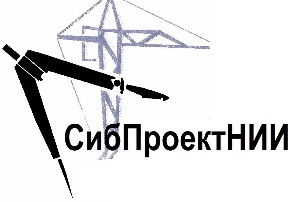        к решению СоветаМО «Северное сельское поселение»Александровского районаТомской областиот ___.___.2023г.   №____Общество с ограниченной ответственностью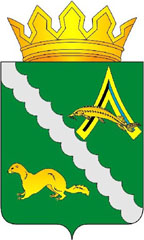 «СибПроектНИИ»ПРОЕКТ ПРАВИЛ ЗЕМЛЕПОЛЬЗОВАНИЯ И ЗАСТРОЙКИМУНИЦИПАЛЬНОГО ОБРАЗОВАНИЯСЕВЕРНОЕ СЕЛЬСКОЕ ПОСЕЛЕНИЕАЛЕКСАНДРОВСКОГО РАЙОНА ТОМСКОЙ ОБЛАСТИГенеральный директор				                                             Пономаренко М.В.Заместитель генеральногодиректора							                                   Афанасьева О.И.Инженер                 				          		                                          Заворин Д.С.Инженер	                       				          	                                         Соболев Н.В.Инженер		             			                                                      Иксанов Н.А.Новосибирск2023 г.ОГЛАВЛЕНИЕПРОЕКТ ПРАВИЛЗЕМЛЕПОЛЬЗОВАНИЯ И ЗАСТРОЙКИ СЕВЕРНОГО СЕЛЬСКОГО ПОСЕЛЕНИЯ АЛЕКСАНДРОВСКОГО РАЙОНА ТОМСКОЙ ОБЛАСТИРаздел 1. ПОРЯДОК ПРИМЕНЕНИЯ ПРАВИЛ ЗЕМЛЕПОЛЬЗОВАНИЯ И ЗАСТРОЙКИ И ВНЕСЕНИЯ В НИХ ИЗМЕНЕНИЙГлава 1. Общие положенияСтатья 1. Цели разработки Правил землепользования и застройки Северного сельского поселения Александровского района Томской областиПравила землепользования и застройки Северного  сельского поселения Александровского района Томской области (далее - Правила) разрабатываются в целях:1) создания условий для устойчивого развития Северного сельского поселения Александровского района Томской области, сохранения окружающей среды и объектов культурного наследия;2) создания условий для планировки территории Северного сельского поселения Александровского района Томской области;3) обеспечения прав и законных интересов физических и юридических лиц, в том числе правообладателей земельных участков и объектов капитального строительства;4) создания условий для привлечения инвестиций, в том числе путем предоставления возможности выбора наиболее эффективных видов разрешенного использования земельных участков и объектов капитального строительства.Статья 2. Порядок подготовки   правил землепользования и застройки Подготовка проекта правил землепользования и застройки может осуществляться применительно ко всем территориям поселений, городских округов, а также к частям территорий поселений, городских округов с последующим внесением в правила землепользования и застройки изменений, относящихся к другим частям территорий поселений, городских округов. Применительно к межселенным территориям подготовка проекта правил землепользования и застройки может осуществляться в случае планирования застройки таких территорий.Порядок подготовки правил землепользования и застройки:Принятие Главой местной Администрации решения о подготовке проекта правил землепользования и застройки.Утверждение Главой местной Администрации состава и порядка деятельности комиссии по подготовке проекта правил землепользования и застройки.Глава местной Администрации обеспечивает опубликование сообщения о принятии решения о подготовке проекта правил землепользования и застройки поселения и размещение указанного сообщения на официальном сайте муниципального образования в сети "Интернет".Орган местного самоуправления осуществляет проверку проекта правил землепользования и застройки, представленного комиссией, на соответствие требованиям технических регламентов, генеральному плану поселенияПо результатам проверки орган местного самоуправления направляет проект правил землепользования и застройки главе муниципального образования или в случае обнаружения его несоответствия требованиям и документам, в комиссию на доработку.Глава муниципального образования   принимает решение о проведении общественных обсуждений или публичных слушаний по такому проекту в срок не позднее чем через десять дней со дня получения проектаПродолжительность общественных обсуждений или публичных слушаний по проекту правил землепользования и застройки составляет не менее двух и не более четырех месяцев со дня опубликования такого проекта.После завершения общественных обсуждений или публичных слушаний по проекту правил землепользования и застройки комиссия с учетом результатов таких общественных обсуждений или публичных слушаний обеспечивает внесение изменений в проект правил землепользования и застройки и представляет указанный проект Главе местной Администрации. Обязательными приложениями к проекту правил землепользования и застройки являются протокол общественных обсуждений или публичных слушаний и заключение о результатах общественных обсуждений или публичных слушаний, за исключением случаев, если их проведение в соответствии с Градостроительным Кодексом РФ не требуется.Глава местной Администрации в течение десяти дней после представления ему проекта правил землепользования и застройки должен принять решение о направлении указанного проекта в представительный орган местного самоуправления или об отклонении проекта правил землепользования и застройки и о направлении его на доработку с указанием даты его повторного представления.Статья 3. Порядок утверждения Правил землепользования и застройки Правила землепользования и застройки утверждаются Советом Северного сельского поселения. Обязательными приложениями к проекту правил землепользования и застройки являются протокол общественных обсуждений или публичных слушаний, заключение о результатах общественных обсуждений или публичных слушаний,Утвержденные правила землепользования и застройки подлежат размещению в федеральной государственной информационной системе территориального планирования не позднее чем по истечении десяти дней с даты утверждения указанных правил.Глава 2. Регулирование землепользования и застройки органами местного самоуправления Северного сельского поселенияСтатья 4. Компетенция Совета Северного сельского поселения в области землепользования и застройкиК полномочиям Совета Северного сельского поселения в области землепользования и застройки относятся:1) принятие нормативных правовых актов в области регулирования земельно-имущественных отношений и застройки;2) утверждение местных нормативов градостроительного проектирования;3) утверждение генерального плана Северного сельского поселения;4) утверждение Правил землепользования и застройки, внесение в них изменений;5) принятие планов и программ развития Северного сельского поселения, утверждение отчётов об их исполнении;6) утверждение схемы ценового зонирования территории поселения;7) установление земельного налога, порядка и сроков его уплаты, определение налоговых ставок, льгот по налогу, оснований и порядка их применения;8) установление порядка управления и распоряжения земельными участками и объектами капитального строительства, находящимися в муниципальной собственности; 9) назначение и проведение местных референдумов по наиболее важным вопросам территориального развития Северного    сельского поселения;10) иные полномочия, отнесённые к компетенции Совета Северного сельского поселения Уставом Северного сельского поселения, решениями Совета Северного  сельского поселения в соответствии с федеральным законодательством и законодательством Томской области.Статья 5. Полномочия Главы Администрации Северного сельского поселения в области  землепользования  и  застройкиК полномочиям Главы Северного сельского поселения в области землепользования и застройки относятся:1) принятие решения о подготовке проекта Правил землепользования и застройки;2) принятие решения о назначении общественных обсуждений или публичных слушаний по проекту Правил, проекту о внесении изменений в Правила;3) рассмотрение вопросов о внесении изменений в Правила при наличии оснований, установленных Градостроительным кодексом Российской Федерации;4) принятие решения о предоставлении разрешения на условно разрешённый вид использования земельного участка или объекта капитального строительства;5) принятие решения о предоставлении разрешения на отклонение от предельных параметров разрешённого строительства, реконструкции объектов капитального строительства;6) принятие решения о подготовке документации по планировке территории;7) принятие решения о назначении публичных слушаний по проекту планировки территории и проекту межевания территории, подготовленных в составе документации по планировке территории;8) принятие решения об утверждении документации по планировке территории;9) осуществление иных полномочий в пределах компетенции, установленной законодательством Российской Федерации, Томской области, Уставом Северного  сельского поселения и решениями Совета Северного  сельского поселения.Статья 6. Полномочия Администрации Северного сельского поселения в области землепользования и застройки1. К полномочиям Администрации Северного сельского поселения в области землепользования и застройки относятся:1) разработка и выполнение муниципальных целевых градостроительных программ и мероприятий по рациональному использованию земель поселения, охраны земельных ресурсов в комплексе с другими природоохранными мероприятиями;2) обеспечение эффективного планирования использования земель поселения;3) предоставление и изъятие в установленном порядке земельных участков;4) обеспечение контроля за использованием земель;5) утверждение градостроительной документации по планировке территории поселения;6) установление публичных сервитутов в качестве обременений использования земельных участков и объектов капитального строительства;7) резервирование и изъятие земельных участков в границах поселения  для муниципальных нужд; 8) взимание платы за землю;9) иные полномочия, отнесённые к компетенции Администрации Северного  сельского поселения Уставом Северного  сельского поселения, решениями Совета Северного  сельского поселения в соответствии с федеральным законодательством и законодательством Томской области.2. В целях реализации полномочий администрации Северного  сельского поселения в области землепользования и градостроительной деятельности администрацией Северного  сельского поселения издаются правовые акты в соответствии с предоставленными Уставом Северного  сельского поселения, решениями Совета Северного  сельского поселения, федеральным законодательством и законодательством Томской области. Глава 3. Изменение видов разрешённого использования земельных участков и объектов капитального строительства на территории Северного сельского поселенияСтатья 7. Общий порядок изменения видов разрешённого использования земельных участков и объектов капитального строительства на территории Северного сельского поселения1. Разрешенное использование земельных участков и объектов капитального строительства может быть следующих видов:1) основные виды разрешенного использования;2) условно разрешенные виды использования;3) вспомогательные виды разрешенного использования, допустимые только в качестве дополнительных по отношению к основным видам разрешенного использования и условно разрешенным видам использования и осуществляемые совместно с ними.	2. Применительно к каждой территориальной зоне устанавливаются виды разрешенного использования земельных участков и объектов капитального строительства.2.1. Установление основных видов разрешенного использования земельных участков и объектов капитального строительства является обязательным применительно к каждой территориальной зоне, в отношении которой устанавливается градостроительный регламент.	3. Изменение одного вида разрешенного использования земельных участков и объектов капитального строительства на другой вид такого использования осуществляется в соответствии с градостроительным регламентом при условии соблюдения требований технических регламентов.	4. Основные и вспомогательные виды разрешенного использования земельных участков и объектов капитального строительства правообладателями земельных участков и объектов капитального строительства, за исключением органов государственной власти, органов местного самоуправления, государственных и муниципальных учреждений, государственных и муниципальных унитарных предприятий, выбираются самостоятельно без дополнительных разрешений и согласования.4.1. Со дня принятия решения о комплексном развитии территории и до дня утверждения документации по планировке территории, в отношении которой принято решение о ее комплексном развитии, изменение вида разрешенного использования земельных участков и (или) объектов капитального строительства, расположенных в границах такой территории, не допускается.	5. Решения об изменении одного вида разрешенного использования земельных участков и объектов капитального строительства, расположенных на землях, на которые действие градостроительных регламентов не распространяется или для которых градостроительные регламенты не устанавливаются, на другой вид такого использования принимаются в соответствии с федеральными законами.	6. Предоставление разрешения на условно разрешенный вид использования земельного участка или объекта капитального строительства осуществляется в порядке, предусмотренном статьей 39 Градостроительного Кодекса.	7. Физическое или юридическое лицо вправе оспорить в суде решение о предоставлении разрешения на условно разрешенный вид использования земельного участка или объекта капитального строительства либо об отказе в предоставлении такого разрешения.Статья 8. Порядок предоставления разрешения на условно разрешённый вид использования земельного участка, объекта капитального строительства1. Физическое или юридическое лицо, заинтересованное в предоставлении разрешения на условно разрешенный вид использования земельного участка или объекта капитального строительства (далее - разрешение на условно разрешенный вид использования), направляет заявление о предоставлении разрешения на условно разрешенный вид использования в комиссию. Заявление о предоставлении разрешения на условно разрешенный вид использования может быть направлено в форме электронного документа, подписанного электронной подписью в соответствии с требованиями Федерального закона от 6 апреля 2011 года N 63-ФЗ "Об электронной подписи" (далее - электронный документ, подписанный электронной подписью).	2. Проект решения о предоставлении разрешения на условно разрешенный вид использования подлежит рассмотрению на общественных обсуждениях или публичных слушаниях, проводимых в порядке, установленном статьей 5.1 Градостроительного Кодекса, с учетом положений настоящей статьи.	3. В случае, если условно разрешенный вид использования земельного участка или объекта капитального строительства может оказать негативное воздействие на окружающую среду, общественные обсуждения или публичные слушания проводятся с участием правообладателей земельных участков и объектов капитального строительства, подверженных риску такого негативного воздействия.	4. Организатор общественных обсуждений или публичных слушаний направляет сообщения о проведении общественных обсуждений или публичных слушаний по проекту решения о предоставлении разрешения на условно разрешенный вид использования правообладателям земельных участков, имеющих общие границы с земельным участком, применительно к которому запрашивается данное разрешение, правообладателям объектов капитального строительства, расположенных на земельных участках, имеющих общие границы с земельным участком, применительно к которому запрашивается данное разрешение, и правообладателям помещений, являющихся частью объекта капитального строительства, применительно к которому запрашивается данное разрешение. Указанные сообщения направляются не позднее чем через семь рабочих дней со дня поступления заявления заинтересованного лица о предоставлении разрешения на условно разрешенный вид использования.	5. Срок проведения общественных обсуждений или публичных слушаний со дня оповещения жителей муниципального образования об их проведении до дня опубликования заключения о результатах общественных обсуждений или публичных слушаний определяется уставом муниципального образования и (или) нормативным правовым актом представительного органа муниципального образования и не может быть более одного месяца.	6. На основании заключения о результатах общественных обсуждений или публичных слушаний по проекту решения о предоставлении разрешения на условно разрешенный вид использования комиссия осуществляет подготовку рекомендаций о предоставлении разрешения на условно разрешенный вид использования или об отказе в предоставлении такого разрешения с указанием причин принятого решения и направляет их главе местной администрации.	7. На основании указанных в части 6 настоящей статьи рекомендаций глава местной администрации в течение трех дней со дня поступления таких рекомендаций принимает решение о предоставлении разрешения на условно разрешенный вид использования или об отказе в предоставлении такого разрешения. Указанное решение подлежит опубликованию в порядке, установленном для официального опубликования муниципальных правовых актов, иной официальной информации, и размещается на официальном сайте муниципального образования (при наличии официального сайта муниципального образования) в сети "Интернет".	8. Расходы, связанные с организацией и проведением общественных обсуждений или публичных слушаний по проекту решения о предоставлении разрешения на условно разрешенный вид использования, несет физическое или юридическое лицо, заинтересованное в предоставлении такого разрешения.	9. В случае, если условно разрешенный вид использования земельного участка или объекта капитального строительства включен в градостроительный регламент в установленном для внесения изменений в правила землепользования и застройки порядке после проведения общественных обсуждений или публичных слушаний по инициативе физического или юридического лица, заинтересованного в предоставлении разрешения на условно разрешенный вид использования, решение о предоставлении разрешения на условно разрешенный вид использования такому лицу принимается без проведения общественных обсуждений или публичных слушаний.9.1. Со дня поступления в орган местного самоуправления уведомления о выявлении самовольной постройки от исполнительного органа государственной власти, должностного лица, государственного учреждения или органа местного самоуправления, указанных в части 2 статьи 55.32 Градостроительного Кодекса, не допускается предоставление разрешения на условно разрешенный вид использования в отношении земельного участка, на котором расположена такая постройка, или в отношении такой постройки до ее сноса или приведения в соответствие с установленными требованиями, за исключением случаев, если по результатам рассмотрения данного уведомления органом местного самоуправления в исполнительный орган государственной власти, должностному лицу, в государственное учреждение или орган местного самоуправления, которые указаны в части 2 статьи 55.32 Градостроительного Кодекса и от которых поступило данное уведомление, направлено уведомление о том, что наличие признаков самовольной постройки не усматривается либо вступило в законную силу решение суда об отказе в удовлетворении исковых требований о сносе самовольной постройки или ее приведении в соответствие с установленными требованиями.	10. Физическое или юридическое лицо вправе оспорить в судебном порядке решение о предоставлении разрешения на условно разрешенный вид использования или об отказе в предоставлении такого разрешения..Статья 9. Отклонение от предельных параметров разрешенного строительства, реконструкции объектов капитального строительства1. Применительно к каждой территориальной зоне устанавливаются предельные (минимальные и (или) максимальные) размеры земельных участков и предельные параметры разрешённого строительства, реконструкции объектов капитального строительства, их сочетания.1. Правообладатели земельных участков, размеры которых меньше установленных градостроительным регламентом минимальных размеров земельных участков либо конфигурация, инженерно-геологические или иные характеристики которых неблагоприятны для застройки, вправе обратиться за разрешениями на отклонение от предельных параметров разрешенного строительства, реконструкции объектов капитального строительства.1.1. Правообладатели земельных участков вправе обратиться за разрешениями на отклонение от предельных параметров разрешенного строительства, реконструкции объектов капитального строительства, если такое отклонение необходимо в целях однократного изменения одного или нескольких предельных параметров разрешенного строительства, реконструкции объектов капитального строительства, установленных градостроительным регламентом для конкретной территориальной зоны, не более чем на десять процентов.	2. Отклонение от предельных параметров разрешенного строительства, реконструкции объектов капитального строительства разрешается для отдельного земельного участка при соблюдении требований технических регламентов. Отклонение от предельных параметров разрешенного строительства, реконструкции объектов капитального строительства в части предельного количества этажей, предельной высоты зданий, строений, сооружений и требований к архитектурным решениям объектов капитального строительства в границах территорий исторических поселений федерального или регионального значения не допускается.	3. Заинтересованное в получении разрешения на отклонение от предельных параметров разрешенного строительства, реконструкции объектов капитального строительства лицо направляет в комиссию заявление о предоставлении такого разрешения. Заявление о предоставлении разрешения на отклонение от предельных параметров разрешенного строительства, реконструкции объектов капитального строительства может быть направлено в форме электронного документа, подписанного электронной подписью.	4. Проект решения о предоставлении разрешения на отклонение от предельных параметров разрешенного строительства, реконструкции объектов капитального строительства подготавливается в течение пятнадцати рабочих дней со дня поступления заявления о предоставлении такого разрешения и подлежит рассмотрению на общественных обсуждениях или публичных слушаниях, проводимых в порядке, установленном статьей 5.1 Градостроительного Кодекса, с учетом положений статьи 39 Градостроительного Кодекса, за исключением случая, указанного в части 1.1 настоящей статьи. Расходы, связанные с организацией и проведением общественных обсуждений или публичных слушаний по проекту решения о предоставлении разрешения на отклонение от предельных параметров разрешенного строительства, реконструкции объектов капитального строительства, несет физическое или юридическое лицо, заинтересованное в предоставлении такого разрешения.	5. На основании заключения о результатах общественных обсуждений или публичных слушаний по проекту решения о предоставлении разрешения на отклонение от предельных параметров разрешенного строительства, реконструкции объектов капитального строительства комиссия в течение пятнадцати рабочих дней со дня окончания таких обсуждений или слушаний осуществляет подготовку рекомендаций о предоставлении такого разрешения или об отказе в предоставлении такого разрешения с указанием причин принятого решения и направляет указанные рекомендации главе местной администрации.	6. Глава местной администрации в течение семи дней со дня поступления указанных в части 5 настоящей статьи рекомендаций принимает решение о предоставлении разрешения на отклонение от предельных параметров разрешенного строительства, реконструкции объектов капитального строительства или об отказе в предоставлении такого разрешения с указанием причин принятого решения.6.1. Со дня поступления в орган местного самоуправления уведомления о выявлении самовольной постройки от исполнительного органа государственной власти, должностного лица, государственного учреждения или органа местного самоуправления, указанных в части 2 статьи 55.32 Градостроительного Кодекса, не допускается предоставление разрешения на отклонение от предельных параметров разрешенного строительства, реконструкции объектов капитального строительства в отношении земельного участка, на котором расположена такая постройка, до ее сноса или приведения в соответствие с установленными требованиями, за исключением случаев, если по результатам рассмотрения данного уведомления органом местного самоуправления в исполнительный орган государственной власти, должностному лицу, в государственное учреждение или орган местного самоуправления, которые указаны в части 2 статьи 55.32 Градостроительного Кодекса и от которых поступило данное уведомление, направлено уведомление о том, что наличие признаков самовольной постройки не усматривается либо вступило в законную силу решение суда об отказе в удовлетворении исковых требований о сносе самовольной постройки или ее приведении в соответствие с установленными требованиями.	7. Физическое или юридическое лицо вправе оспорить в судебном порядке решение о предоставлении разрешения на отклонение от предельных параметров разрешенного строительства, реконструкции объектов капитального строительства или об отказе в предоставлении такого разрешения.	8. Предоставление разрешения на отклонение от предельных параметров разрешенного строительства, реконструкции объектов капитального строительства не допускается, если такое отклонение не соответствует ограничениям использования объектов недвижимости, установленным на приаэродромной территории.Глава 4. Подготовка документации по планировке территории Администрацией Северного сельского поселенияСтатья 10. Общие положения1. Подготовка документации по планировке территории осуществляется в целях обеспечения устойчивого развития территории, выделения элементов планировочной структуры (кварталов, микрорайонов, иных элементов), установления границ земельных участков, на которых расположены объекты капитального строительства, границ земельных участков, предназначенных для строительства и размещения линейных объектов.2. Подготовка документации по планировке территории, осуществляется в соответствии со статьей 42 Градостроительного Кодекса Российской Федерации.3. В случае установления границ незастроенных и не предназначенных для строительства земельных участков подготовка документации по планировке территории осуществляется в соответствии с земельным, водным, лесным и иным законодательством.4. В случае если по инициативе правообладателей земельных участков осуществляются разделение земельного участка на несколько земельных участков, объединение земельных участков в один земельный участок, изменение общей границы земельных участков, подготовка документации по планировке территории не требуется. При этом размеры образованных земельных участков не должны превышать предусмотренные градостроительным регламентом максимальные размеры земельных участков и не должны быть меньше предусмотренных градостроительным регламентом минимальных размеров земельных участков. Обязательным условием разделения земельного участка на несколько земельных участков является наличие подъездов, подходов к каждому образованному земельному участку. Объединение земельных участков в один земельный участок допускается только при условии, если образованный земельный участок будет находиться в границах одной территориальной зоны.5. При подготовке документации по планировке территории может осуществляться разработка проектов планировки территории, проектов межевания территории.6. Подготовка документации по планировке территории осуществляется в соответствии с материалами и результатами инженерных изысканий. Результаты инженерных изысканий, выполненных для подготовки документации по планировке территории, могут быть использованы для подготовки проектной документации объектов капитального строительства, размещаемых в соответствии с указанной документацией.Статья 11. Инженерные изыскания для подготовки документации по планировке территории1. Подготовка документации по планировке территории осуществляется в соответствии с материалами и результатами инженерных изысканий в случаях, предусмотренных в соответствии с частью 2 настоящей статьи.	2. Виды инженерных изысканий, необходимых для подготовки документации по планировке территории, порядок их выполнения, а также случаи, при которых требуется их выполнение, устанавливаются Правительством Российской Федерации.	3. Состав материалов и результатов инженерных изысканий, подлежащих размещению в государственных информационных системах обеспечения градостроительной деятельности, Едином государственном фонде данных о состоянии окружающей среды, ее загрязнении, а также форма и порядок их представления устанавливаются Правительством Российской Федерации.	4. Инженерные изыскания для подготовки документации по планировке территории выполняются в целях получения:1) материалов о природных условиях территории, в отношении которой осуществляется подготовка такой документации, и факторах техногенного воздействия на окружающую среду, прогнозов их изменения в целях обеспечения рационального и безопасного использования указанной территории;2) материалов, необходимых для установления границ зон планируемого размещения объектов капитального строительства, уточнения их предельных параметров, установления границ земельных участков;3) материалов, необходимых для обоснования проведения мероприятий по организации поверхностного стока вод, частичному или полному осушению территории и других подобных мероприятий (далее - инженерная подготовка), инженерной защите и благоустройству территории.	5. Состав и объем инженерных изысканий для подготовки документации по планировке территории, метод их выполнения устанавливаются с учетом требований технических регламентов программой инженерных изысканий, разработанной на основе задания лица, принявшего решение о подготовке документации по планировке территории в соответствии с настоящим Кодексом, в зависимости от вида и назначения объектов капитального строительства, размещение которых планируется в соответствии с такой документацией, а также от сложности топографических, инженерно-геологических, экологических, гидрологических, метеорологических и климатических условий территории, степени изученности указанных условий.	6. Результаты инженерных изысканий, выполненных для подготовки документации по планировке территории, могут быть использованы для подготовки проектной документации объектов капитального строительства, размещаемых в соответствии с указанной документацией.Статья 12. Проект планировки территории1. Подготовка проекта планировки территории осуществляется для выделения элементов планировочной структуры, установления параметров планируемого развития элементов планировочной структуры, зон планируемого размещения объектов федерального значения, объектов регионального значения, объектов местного значения.2. Проект планировки территории состоит из основной части, которая подлежит утверждению, и материалов по ее обоснованию.2.1. Основная часть проекта планировки территории включает в себя:1) чертеж или чертежи планировки территории, на которых отображаются:а) красные линии, б) границы существующих и планируемых элементов планировочной структуры;в) границы зон планируемого размещения объектов капитального строительства;2) положение о характеристиках планируемого развития территории, в том числе о плотности и параметрах застройки территории (в пределах, установленных градостроительным регламентом), о характеристиках объектов капитального строительства жилого, производственного, общественно-делового и иного назначения и необходимых для функционирования таких объектов и обеспечения жизнедеятельности граждан объектов коммунальной, транспортной, социальной инфраструктур, в том числе объектов, включенных в программы комплексного развития систем коммунальной инфраструктуры, программы комплексного развития транспортной инфраструктуры, программы комплексного развития социальной инфраструктуры и необходимых для развития территории в границах элемента планировочной структуры.  3) положения об очередности планируемого развития территории, содержащие этапы проектирования, строительства, реконструкции объектов капитального строительства жилого, производственного, общественно-делового и иного назначения и этапы строительства, реконструкции необходимых для функционирования таких объектов и обеспечения жизнедеятельности граждан объектов коммунальной, транспортной, социальной инфраструктур, в том числе объектов, включенных в программы комплексного развития систем коммунальной инфраструктуры, программы комплексного развития транспортной инфраструктуры, программы комплексного развития социальной инфраструктуры.2.2. Материалы по обоснованию проекта планировки территории содержат:1) карту (фрагмент карты) планировочной структуры территорий поселения с отображением границ элементов планировочной структуры;2) результаты инженерных изысканий в объеме, предусмотренном разрабатываемой исполнителем работ программой инженерных изысканий, в случаях, если выполнение таких инженерных изысканий для подготовки документации по планировке территории требуется в соответствии с настоящим Градостроительным Кодексом РФ;3) обоснование определения границ зон планируемого размещения объектов капитального строительства;4) схему организации движения транспорта (включая транспорт общего пользования) и пешеходов, отражающую местоположение объектов транспортной инфраструктуры и учитывающую существующие и прогнозные потребности в транспортном обеспечении на территории, а также схему организации улично-дорожной сети;5) схему границ территорий объектов культурного наследия;6) схему границ зон с особыми условиями использования территории;7) обоснование соответствия планируемых параметров, местоположения и назначения объектов регионального значения, объектов местного значения нормативам градостроительного проектирования и требованиям градостроительных регламентов, а также применительно к территории, в границах которой предусматривается осуществление деятельности по комплексному и устойчивому развитию территории, установленным правилами землепользования и застройки расчетным показателям минимально допустимого уровня обеспеченности территории объектами коммунальной, транспортной, социальной инфраструктур и расчетным показателям максимально допустимого уровня территориальной доступности таких объектов для населения;8) схему, отображающую местоположение существующих объектов капитального строительства, в том числе линейных объектов, объектов, подлежащих сносу, объектов незавершенного строительства, а также проходы к водным объектам общего пользования и их береговым полосам;9) варианты планировочных и (или) объемно-пространственных решений застройки территории в соответствии с проектом планировки территории (в отношении элементов планировочной структуры, расположенных в жилых или общественно-деловых зонах);10) перечень мероприятий по защите территории от чрезвычайных ситуаций природного и техногенного характера, в том числе по обеспечению пожарной безопасности и по гражданской обороне;11) перечень мероприятий по охране окружающей среды;12) обоснование очередности планируемого развития территории;13) схему вертикальной планировки территории, инженерной подготовки и инженерной защиты территории, подготовленную в случаях, установленных уполномоченным Правительством Российской Федерации федеральным органом исполнительной власти, и в соответствии с требованиями, установленными уполномоченным Правительством Российской Федерации федеральным органом исполнительной власти;14) иные материалы для обоснования положений по планировке территории.3. В состав проекта планировки территории может включаться проект организации дорожного движения, разрабатываемый в соответствии с требованиями Федерального закона "Об организации дорожного движения в Российской Федерации и о внесении изменений в отдельные законодательные акты Российской Федерации".Статья 13. Проекты межевания территорий1. 1.	Подготовка проекта межевания территории осуществляется применительно к территории, расположенной в границах одного или нескольких смежных элементов планировочной структуры, границах определенной правилами землепользования и застройки территориальной зоны и (или) границах установленной схемой территориального планирования муниципального района, генеральным планом поселения, городского округа функциональной зоны, территории, в отношении которой предусматривается осуществление комплексного развития территории.2.	 Подготовка документации по планировке территории, осуществляется в соответствии со статьей 43 с учетом особенностей ст. 46 Градостроительного Кодекса Российской Федерации.Глава 5. Проведение общественных обсуждений или публичных слушаний по вопросам землепользования и застройки территории Северного  сельского поселенияСтатья 14. Общественные обсуждения, публичные слушания по проектам правил землепользования и застройки, проектам планировки территории, проектам межевания территории, проектам правил благоустройства территорий, проектам решений о предоставлении разрешения на условно разрешенный вид использования земельного участка или объекта капитального строительства, проектам решений о предоставлении разрешения на отклонение от предельных параметров разрешенного строительства, реконструкции объектов капитального строительства1. В целях соблюдения права человека на благоприятные условия жизнедеятельности, прав и законных интересов правообладателей земельных участков и объектов капитального строительства по проектам генеральных планов, проектам правил землепользования и застройки, проектам планировки территории, проектам межевания территории, проектам правил благоустройства территорий, проектам, предусматривающим внесение изменений в один из указанных утвержденных документов, проектам решений о предоставлении разрешения на условно разрешенный вид использования земельного участка или объекта капитального строительства, проектам решений о предоставлении разрешения на отклонение от предельных параметров разрешенного строительства, реконструкции объектов капитального строительства (далее также в настоящей статье - проекты) в соответствии с уставом муниципального образования и (или) нормативным правовым актом представительного органа муниципального образования и с учетом положений Градостроительного кодекса Российской Федерации проводятся общественные обсуждения или публичные слушания, за исключением случаев, предусмотренных Градостроительным кодексом Российской Федерации и другими федеральными законами.	2. Участниками общественных обсуждений или публичных слушаний по проектам генеральных планов, проектам правил землепользования и застройки, проектам планировки территории, проектам межевания территории, проектам правил благоустройства территорий, проектам, предусматривающим внесение изменений в один из указанных утвержденных документов, являются граждане, постоянно проживающие на территории, в отношении которой подготовлены данные проекты, правообладатели находящихся в границах этой территории земельных участков и (или) расположенных на них объектов капитального строительства, а также правообладатели помещений, являющихся частью указанных объектов капитального строительства.	3.  Процедура проведения общественных обсуждений состоит из следующих этапов:1. Глава сельского поселения при получении от органа местного самоуправления проекта правил землепользования и застройки принимает решение о проведении общественных обсуждений или публичных слушаний по такому проекту в срок не позднее чем через десять дней со дня получения такого проекта.2. Общественные обсуждения или публичные слушания по проекту правил землепользования и застройки проводятся в порядке, определяемом уставом муниципального образования и (или) нормативным правовым актом представительного органа муниципального образования, в соответствии со статьями 5.1 и 28 Градостроительного Кодекса и с частями 3 и 4 настоящей статьи.3. Продолжительность общественных обсуждений или публичных слушаний по проекту правил землепользования и застройки составляет не более одного месяца со дня опубликования такого проекта;	4. В случае подготовки изменений в правила землепользования и застройки в части внесения изменений в градостроительный регламент, установленный для конкретной территориальной зоны, а также в случае подготовки изменений в правила землепользования и застройки в связи с принятием решения о комплексном развитии территории, общественные обсуждения или публичные слушания по внесению изменений в правила землепользования и застройки проводятся в границах территориальной зоны, для которой установлен такой градостроительный регламент, в границах территории, подлежащей комплексному развитию;	5. После завершения общественных обсуждений или публичных слушаний по проекту правил землепользования и застройки комиссия с учетом результатов таких общественных обсуждений или публичных слушаний обеспечивает внесение изменений в проект правил землепользования и застройки и представляет указанный проект главе местной администрации. Обязательными приложениями к проекту правил землепользования и застройки являются протокол общественных обсуждений или публичных слушаний и заключение о результатах общественных обсуждений или публичных слушаний, за исключением случаев, если их проведение в соответствии с настоящим Кодексом не требуется;	6 Глава местной администрации в течение десяти дней после представления ему проекта правил землепользования и застройки и указанных в части 5 настоящей статьи обязательных приложений должен принять решение об утверждении правил землепользования и застройки (в случае принятия нормативного правового акта органа государственной власти субъекта Российской Федерации об утверждении правил землепользования и застройки местной администрацией), о направлении указанного проекта в представительный орган местного самоуправления или об отклонении проекта правил землепользования и застройки и о направлении его на доработку с указанием даты его повторного представления.Глава 6. Внесение изменений в Правила землепользования и застройки территории Северного  сельского поселения Статья 15. Порядок внесения изменений в Правила1. Внесение изменений в Правила осуществляется в порядке, предусмотренном статьями 31 и 32 Градостроительного кодекса Российской Федерации.2. Основаниями для рассмотрения Главой Администрации муниципального образования «Лукашкин - Ярскоге сельское поселение» Александровского района Томской области вопроса о внесении изменений в Правила являются:1) несоответствие Правил Генеральному плану Северное сельского поселения Александровского района Томской области, возникшее в результате внесения в него изменений;1.1) поступление от уполномоченного Правительством Российской Федерации федерального органа исполнительной власти обязательного для исполнения в сроки, установленные законодательством Российской Федерации, предписания об устранении нарушений ограничений использования объектов недвижимости, установленных на приаэродромной территории, которые допущены в правилах землепользования и застройки поселения, городского округа, межселенной территории;2) поступление предложений об изменении границ территориальных зон, изменении градостроительных регламентов;3) несоответствие сведений о местоположении границ зон с особыми условиями использования территорий, территорий объектов культурного наследия, отображенных на карте градостроительного зонирования, содержащимся в Едином государственном реестре недвижимости описанию местоположения границ указанных зон, территорий;4) несоответствие установленных градостроительным регламентом ограничений использования земельных участков и объектов капитального строительства, расположенных полностью или частично в границах зон с особыми условиями использования территорий, территорий достопримечательных мест федерального, регионального и местного значения, содержащимся в Едином государственном реестре недвижимости ограничениям использования объектов недвижимости в пределах таких зон, территорий;5) установление, изменение, прекращение существования зоны с особыми условиями использования территории, установление, изменение границ территории объекта культурного наследия, территории исторического поселения федерального значения, территории исторического поселения регионального значения;6) принятие решения о комплексном развитии территории;7) обнаружение мест захоронений погибших при защите Отечества, расположенных в границах муниципальных образований.3. Предложения о внесении изменений в Правила направляются в комиссию:1) федеральными органами исполнительной власти в случаях, если правила землепользования и застройки могут воспрепятствовать функционированию, размещению объектов капитального строительства федерального значения;2) органами исполнительной власти субъектов Российской Федерации в случаях, если правила землепользования и застройки могут воспрепятствовать функционированию, размещению объектов капитального строительства регионального значения;3) органами местного самоуправления муниципального района в случаях, если правила землепользования и застройки могут воспрепятствовать функционированию, размещению объектов капитального строительства местного значения;4) органами местного самоуправления в случаях, если необходимо совершенствовать порядок регулирования землепользования и застройки на соответствующих территории поселения;4.1) органами местного самоуправления в случаях обнаружения мест захоронений погибших при защите Отечества, расположенных в границах муниципальных образований;6) уполномоченным федеральным органом исполнительной власти или юридическим лицом, обеспечивающим реализацию принятого Правительством Российской Федерации решения о комплексном развитии территории, которое создано Российской Федерацией или в уставном (складочном) капитале которого доля Российской Федерации составляет более 50 процентов, или дочерним обществом, в уставном (складочном) капитале которого более 50 процентов долей принадлежит такому юридическому лицу (далее - юридическое лицо, определенное Российской Федерацией);7) высшим исполнительным органом государственной власти субъекта Российской Федерации, органом местного самоуправления, принявшими решение о комплексном развитии территории, юридическим лицом, определенным субъектом Российской Федерации и обеспечивающим реализацию принятого субъектом Российской Федерации, главой местной администрации решения о комплексном развитии территории, которое создано субъектом Российской Федерации, муниципальным образованием или в уставном (складочном) капитале которого доля субъекта Российской Федерации, муниципального образования составляет более 50 процентов, или дочерним обществом, в уставном (складочном) капитале которого более 50 процентов долей принадлежит такому юридическому лицу (далее - юридическое лицо, определенное субъектом Российской Федерации), либо лицом, с которым заключен договор о комплексном развитии территории в целях реализации решения о комплексном развитии территории.3.1. В случае, если правилами землепользования и застройки не обеспечена в соответствии с частью 3.1 статьи 31 Градостроительного Кодекса возможность размещения на территориях поселения, городского округа предусмотренных документами территориального планирования объектов федерального значения, объектов регионального значения, объектов местного значения муниципального района (за исключением линейных объектов), уполномоченный федеральный орган исполнительной власти, уполномоченный орган исполнительной власти субъекта Российской Федерации, уполномоченный орган местного самоуправления муниципального района направляют главе поселения, главе городского округа требование о внесении изменений в правила землепользования и застройки в целях обеспечения размещения указанных объектов.3.2. В случае, предусмотренном частью 3.1 настоящей статьи, глава поселения, глава городского округа обеспечивают внесение изменений в правила землепользования и застройки в течение тридцати дней со дня получения указанного в части 3.1 настоящей статьи требования.3.3. В целях внесения изменений в правила землепользования и застройки в случаях, предусмотренных пунктами 3 - 6 части 2 и частью 3.1 настоящей статьи, а также в случае однократного изменения видов разрешенного использования, установленных градостроительным регламентом для конкретной территориальной зоны, без изменения ранее установленных предельных параметров разрешенного строительства, реконструкции объектов капитального строительства и (или) в случае однократного изменения одного или нескольких предельных параметров разрешенного строительства, реконструкции объектов капитального строительства, установленных градостроительным регламентом для конкретной территориальной зоны, не более чем на десять процентов проведение общественных обсуждений или публичных слушаний, опубликование сообщения о принятии решения о подготовке проекта о внесении изменений в правила землепользования и застройки и подготовка предусмотренного частью 4 настоящей статьи заключения комиссии не требуются.3.4. В случае внесения изменений в правила землепользования и застройки в целях реализации решения о комплексном развитии территории, в том числе в соответствии с частью 5.2 статьи 30 Градостроительного Кодекса, такие изменения должны быть внесены в срок не позднее чем девяносто дней со дня утверждения проекта планировки территории в целях ее комплексного развития.3.5. Внесение изменений в правила землепользования и застройки в связи с обнаружением мест захоронений погибших при защите Отечества, расположенных в границах муниципальных образований, осуществляется в течение шести месяцев с даты обнаружения таких мест, при этом проведение общественных обсуждений или публичных слушаний не требуется.	4. Комиссия в течение двадцати пяти дней со дня поступления предложения о внесении изменения в правила землепользования и застройки осуществляет подготовку заключения, в котором содержатся рекомендации о внесении в соответствии с поступившим предложением изменения в правила землепользования и застройки или об отклонении такого предложения с указанием причин отклонения, и направляет это заключение главе местной администрации.4.1. Проект о внесении изменений в правила землепользования и застройки, предусматривающих приведение данных правил в соответствие с ограничениями использования объектов недвижимости, установленными на приаэродромной территории, рассмотрению комиссией не подлежит.	5. Глава местной администрации с учетом рекомендаций, содержащихся в заключении комиссии, в течение двадцати пяти дней принимает решение о подготовке проекта о внесении изменения в правила землепользования и застройки или об отклонении предложения о внесении изменения в данные правила с указанием причин отклонения и направляет копию такого решения заявителям.5.1. В случае, если утверждение изменений в правила землепользования и застройки осуществляется представительным органом местного самоуправления, проект о внесении изменений в правила землепользования и застройки, направленный в представительный орган местного самоуправления, подлежит рассмотрению на заседании указанного органа не позднее дня проведения заседания, следующего за ближайшим заседанием.	6. Глава местной администрации после поступления от уполномоченного Правительством Российской Федерации федерального органа исполнительной власти предписания, указанного в пункте 1.1 части 2 настоящей статьи, обязан принять решение о внесении изменений в правила землепользования и застройки. Предписание, указанное в пункте 1.1 части 2 настоящей статьи, может быть обжаловано главой местной администрации в суд.	7. Со дня поступления в орган местного самоуправления уведомления о выявлении самовольной постройки от исполнительного органа государственной власти, должностного лица, государственного учреждения или органа местного самоуправления, указанных в части 2 статьи 55.32 Градостроительного Кодекса, не допускается внесение в правила землепользования и застройки изменений, предусматривающих установление применительно к территориальной зоне, в границах которой расположена такая постройка, вида разрешенного использования земельных участков и объектов капитального строительства, предельных параметров разрешенного строительства, реконструкции объектов капитального строительства, которым соответствуют вид разрешенного использования и параметры такой постройки, до ее сноса или приведения в соответствие с установленными требованиями, за исключением случаев, если по результатам рассмотрения данного уведомления органом местного самоуправления в исполнительный орган государственной власти, должностному лицу, в государственное учреждение или в орган местного самоуправления, которые указаны в части 2 статьи 55.32 Градостроительного Кодекса и от которых поступило данное уведомление, направлено уведомление о том, что наличие признаков самовольной постройки не усматривается либо вступило в законную силу решение суда об отказе в удовлетворении исковых требований о сносе самовольной постройки или ее приведении в соответствие с установленными требованиями.	8. В случаях, предусмотренных пунктами 3 - 5 части 2 настоящей статьи, исполнительный орган государственной власти или орган местного самоуправления, уполномоченные на установление зон с особыми условиями использования территорий, границ территорий объектов культурного наследия, утверждение границ территорий исторических поселений федерального значения, исторических поселений регионального значения, направляет главе местной администрации требование об отображении в правилах землепользования и застройки границ зон с особыми условиями использования территорий, территорий объектов культурного наследия, территорий исторических поселений федерального значения, территорий исторических поселений регионального значения, установления ограничений использования земельных участков и объектов капитального строительства в границах таких зон, территорий.	9. В случае поступления требования, предусмотренного частью 8 настоящей статьи, поступления от органа регистрации прав сведений об установлении, изменении или прекращении существования зоны с особыми условиями использования территории, о границах территории объекта культурного наследия либо со дня выявления предусмотренных пунктами 3 - 5 части 2 настоящей статьи оснований для внесения изменений в правила землепользования и застройки глава местной администрации обязан обеспечить внесение изменений в правила землепользования и застройки путем их уточнения в соответствии с таким требованием. При этом утверждение изменений в правила землепользования и застройки в целях их уточнения в соответствии с требованием, предусмотренным частью 8 настоящей статьи, не требуется.	10. Срок уточнения правил землепользования и застройки в соответствии с частью 9 настоящей статьи в целях отображения границ зон с особыми условиями использования территорий, территорий объектов культурного наследия, территорий исторических поселений федерального значения, территорий исторических поселений регионального значения, установления ограничений использования земельных участков и объектов капитального строительства в границах таких зон, территорий не может превышать шесть месяцев со дня поступления требования, предусмотренного частью 8 настоящей статьи, поступления от органа регистрации прав сведений об установлении, изменении или прекращении существования зоны с особыми условиями использования территории, о границах территории объекта культурного наследия либо со дня выявления предусмотренных пунктами 3 - 5 части 2 настоящей статьи оснований для внесения изменений в правила землепользования и застройки.Статья 16. Порядок утверждения проекта о внесении изменений в Правила землепользования и застройки территории Северного  сельского поселения1. Проект о внесении изменений в Правила утверждается Советом Северного  сельского поселения Александровского района Томской области. Обязательными приложениями к проекту о внесении изменений в Правила являются протоколы общественных обсуждений или публичных слушаний по указанному проекту и заключение о результатах таких общественных обсуждений или публичных слушаний.2.  Совет Северного  сельского поселения Александровского района Томской области   по результатам рассмотрения проекта о внесении изменений в Правила и обязательных приложений к нему может утвердить проект о внесении изменений в Правила или направить проект о внесении изменений в Правила на доработку в соответствии с результатами общественных обсуждений или публичных слушаний по указанному проекту.3. Проект о внесении изменений в Правила размещается на официальном сайте Северного  сельского поселения Александровского района Томской области в сети "Интернет".3.1. Утвержденные правила землепользования и застройки подлежат размещению в федеральной государственной информационной системе территориального планирования не позднее чем по истечении десяти дней с даты утверждения указанных правил.4. Физические и юридические лица вправе оспорить решение об утверждении правил землепользования и застройки в судебном порядке.	5. Органы государственной власти Российской Федерации, органы государственной власти субъектов Российской Федерации вправе оспорить решение об утверждении правил землепользования и застройки в судебном порядке в случае несоответствия правил землепользования и застройки законодательству Российской Федерации, а также схемам территориального планирования Российской Федерации, схемам территориального планирования двух и более субъектов Российской Федерации, схемам территориального планирования субъекта Российской Федерации, утвержденным до утверждения правил землепользования и застройки.	6. Правила землепользования и застройки, устанавливающие градостроительные регламенты применительно к земельным участкам, включенным в границы населенных пунктов из земель лесного фонда (за исключением лесных участков, которые до 1 января 2016 года предоставлены гражданам или юридическим лицам либо на которых расположены объекты недвижимого имущества, права на которые возникли до 1 января 2016 года, и разрешенное использование либо назначение которых до их включения в границы населенных пунктов не было связано с использованием лесов), могут быть утверждены не ранее чем по истечении одного года со дня включения указанных земельных участков в границы населенных пунктов.Раздел 2. КАРТА ГРАДОСТРОИТЕЛЬНОГО ЗОНИРОВАНИЯСтатья 17. Требования к карте градостроительного зонирования территории Северного  сельского поселенияНа карте градостроительного зонирования устанавливаются границы территориальных зон. Границы территориальных зон должны отвечать требованию принадлежности каждого земельного участка только к одной территориальной зоне. Формирование одного земельного участка из нескольких земельных участков, расположенных в различных территориальных зонах, не допускается. Территориальные зоны, как правило, не устанавливаются применительно к одному земельному участку.На карте градостроительного зонирования в обязательном порядке отображаются границы населенных пунктов, входящих в состав поселения, границы зон с особыми условиями использования территорий, границы территорий исторических поселений федерального значения, границы территорий исторических поселений регионального значения, если таковы имеются. Указанные границы могут отображаться на отдельных картах.На карте градостроительного зонирования в обязательном порядке устанавливаются территории, в границах которых предусматривается осуществление деятельности по комплексному и устойчивому развитию территории, в случае планирования осуществления такой деятельности. Границы таких территорий устанавливаются по границам одной или нескольких территориальных зон и могут отображаться на отдельной карте.В проекте представлена карта градостроительного зонирования, совмещенные с картой границ зон с особыми условиями использования территории в отношении каждого населенного пункта Северного  сельского поселения и отношении сельского поселения в целом.Раздел 3. ГРАДОСТРОИТЕЛЬНЫЕ РЕГЛАМЕНТЫГлава 7. Градостроительные регламенты и виды разрешённого использования земельных участков и объектов капитального строительства, предельных размеров земельных участков и предельных параметров разрешённого строительства, реконструкции объектов капитального строительства по территориальным зонамСтатья 18 Градостроительные регламенты 1. Градостроительным регламентом определяется правовой режим земельных участков, равно как всего, что находится над и под поверхностью земельных участков и используется в процессе их застройки и последующей эксплуатации объектов капитального строительства.	2. Градостроительные регламенты устанавливаются с учетом:1) фактического использования земельных участков и объектов капитального строительства в границах территориальной зоны;2) возможности сочетания в пределах одной территориальной зоны различных видов существующего и планируемого использования земельных участков и объектов капитального строительства;3) функциональных зон и характеристик их планируемого развития, определенных документами территориального планирования муниципальных образований;4) видов территориальных зон;5) требований охраны объектов культурного наследия, а также особо охраняемых природных территорий, иных природных объектов.	3. Действие градостроительного регламента распространяется в равной мере на все земельные участки и объекты капитального строительства, расположенные в пределах границ территориальной зоны, обозначенной на карте градостроительного зонирования.	4. Действие градостроительного регламента не распространяется на земельные участки:1) в границах территорий памятников и ансамблей, включенных в единый государственный реестр объектов культурного наследия (памятников истории и культуры) народов Российской Федерации, а также в границах территорий памятников или ансамблей, которые являются выявленными объектами культурного наследия и решения о режиме содержания, параметрах реставрации, консервации, воссоздания, ремонта и приспособлении которых принимаются в порядке, установленном законодательством Российской Федерации об охране объектов культурного наследия;2) в границах территорий общего пользования;3) предназначенные для размещения линейных объектов и (или) занятые линейными объектами;4) предоставленные для добычи полезных ископаемых.	5. Применительно к территориям исторических поселений, достопримечательных мест, землям лечебно-оздоровительных местностей и курортов, зонам с особыми условиями использования территорий градостроительные регламенты устанавливаются в соответствии с законодательством Российской Федерации.	6. Градостроительные регламенты не устанавливаются для земель лесного фонда, земель, покрытых поверхностными водами, земель запаса, земель особо охраняемых природных территорий (за исключением земель лечебно-оздоровительных местностей и курортов), сельскохозяйственных угодий в составе земель сельскохозяйственного назначения, земельных участков, расположенных в границах особых экономических зон и территорий опережающего развития.6.1. До установления градостроительных регламентов в отношении земельных участков, включенных в границы населенных пунктов из земель лесного фонда (за исключением лесных участков, которые до 1 января 2016 года предоставлены гражданам или юридическим лицам либо на которых расположены объекты недвижимого имущества, права на которые возникли до 1 января 2016 года, и разрешенное использование либо назначение которых до их включения в границы населенного пункта не было связано с использованием лесов), такие земельные участки используются с учетом ограничений, установленных при использовании городских лесов в соответствии с лесным законодательством.	7. Использование земельных участков, на которые действие градостроительных регламентов не распространяется или для которых градостроительные регламенты не устанавливаются, определяется уполномоченными федеральными органами исполнительной власти, уполномоченными органами исполнительной власти субъектов Российской Федерации или уполномоченными органами местного самоуправления в соответствии с федеральными законами. Использование земельных участков в границах особых экономических зон определяется органами управления особыми экономическими зонами. Использование земель или земельных участков из состава земель лесного фонда, земель или земельных участков, расположенных в границах особо охраняемых природных территорий (за исключением территорий населенных пунктов, включенных в состав особо охраняемых природных территорий), определяется соответственно лесохозяйственным регламентом, положением об особо охраняемой природной территории в соответствии с лесным законодательством, законодательством об особо охраняемых природных территориях.	8. Земельные участки или объекты капитального строительства, виды разрешенного использования, предельные (минимальные и (или) максимальные) размеры и предельные параметры которых не соответствуют градостроительному регламенту, могут использоваться без установления срока приведения их в соответствие с градостроительным регламентом, за исключением случаев, если использование таких земельных участков и объектов капитального строительства опасно для жизни или здоровья человека, для окружающей среды, объектов культурного наследия.	9. Реконструкция указанных в части 8 настоящей статьи объектов капитального строительства может осуществляться только путем приведения таких объектов в соответствие с градостроительным регламентом или путем уменьшения их несоответствия предельным параметрам разрешенного строительства, реконструкции. Изменение видов разрешенного использования указанных земельных участков и объектов капитального строительства может осуществляться путем приведения их в соответствие с видами разрешенного использования земельных участков и объектов капитального строительства, установленными градостроительным регламентом.	10. В случае, если использование указанных в части 8 настоящей статьи земельных участков и объектов капитального строительства продолжается и опасно для жизни или здоровья человека, для окружающей среды, объектов культурного наследия, в соответствии с федеральными законами может быть наложен запрет на использование таких земельных участков и объектов.Статья 19. Виды разрешенного использования земельных участков и объектов капитального строительства1. Разрешенное использование земельных участков и объектов капитального строительства может быть следующих видов:1) основные виды разрешенного использования;2) условно разрешенные виды использования;3) вспомогательные виды разрешенного использования, допустимые только в качестве дополнительных по отношению к основным видам разрешенного использования и условно разрешенным видам использования и осуществляемые совместно с ними.2. Применительно к каждой территориальной зоне устанавливаются виды разрешенного использования земельных участков и объектов капитального строительства.2.1. Установление основных видов разрешенного использования земельных участков и объектов капитального строительства является обязательным применительно к каждой территориальной зоне, в отношении которой устанавливается градостроительный регламент.3. Изменение одного вида разрешенного использования земельных участков и объектов капитального строительства на другой вид такого использования осуществляется в соответствии с градостроительным регламентом при условии соблюдения требований технических регламентов.4. Основные и вспомогательные виды разрешенного использования земельных участков и объектов капитального строительства правообладателями земельных участков и объектов капитального строительства, за исключением органов государственной власти, органов местного самоуправления, государственных и муниципальных учреждений, государственных и муниципальных унитарных предприятий, выбираются самостоятельно без дополнительных разрешений и согласования.5. Решения об изменении одного вида разрешенного использования земельных участков и объектов капитального строительства, расположенных на землях, на которые действие градостроительных регламентов не распространяется или для которых градостроительные регламенты не устанавливаются, на другой вид такого использования принимаются в соответствии с федеральными законами.6. Предоставление разрешения на условно разрешенный вид использования земельного участка или объекта капитального строительства осуществляется в порядке, предусмотренном статьей 39 Градостроительного кодекса Российской Федерации.7. Физическое или юридическое лицо вправе оспорить в суде решение о предоставлении разрешения на условно разрешенный вид использования земельного участка или объекта капитального строительства либо об отказе в предоставлении такого разрешения.Статья 20. Предельные (минимальные и (или) максимальные) размеры земельных участков и предельные параметры разрешенного строительства, реконструкции объектов капитального строительства1. Предельные (минимальные и (или) максимальные) размеры земельных участков и предельные параметры разрешенного строительства, реконструкции объектов капитального строительства включают в себя:1) предельные (минимальные и (или) максимальные) размеры земельных участков, в том числе их площадь;2) минимальные отступы от границ земельных участков в целях определения мест допустимого размещения зданий, строений, сооружений, за пределами которых запрещено строительство зданий, строений, сооружений;3) предельное количество этажей или предельную высоту зданий, строений, сооружений;4) максимальный процент застройки в границах земельного участка, определяемый как отношение суммарной площади земельного участка, которая может быть застроена, ко всей площади земельного участка;1.1. В случае, если в градостроительном регламенте применительно к определенной территориальной зоне не устанавливаются предельные (минимальные и (или) максимальные) размеры земельных участков, в том числе их площадь, и (или) предусмотренные пунктами 2 - 4 части 1 настоящей статьи предельные параметры разрешенного строительства, реконструкции объектов капитального строительства, непосредственно в градостроительном регламенте применительно к этой территориальной зоне указывается, что такие предельные (минимальные и (или) максимальные) размеры земельных участков, предельные параметры разрешенного строительства, реконструкции объектов капитального строительства не подлежат установлению.1.2. Наряду с указанными в пунктах 2 - 4 части 1 настоящей статьи предельными параметрами разрешенного строительства, реконструкции объектов капитального строительства в градостроительном регламенте могут быть установлены иные предельные параметры разрешенного строительства, реконструкции объектов капитального строительства.2. Применительно к каждой территориальной зоне устанавливаются указанные в части 1 настоящей статьи размеры и параметры, их сочетания.2.1. Предельные параметры разрешенного строительства или реконструкции объектов капитального строительства в составе градостроительного регламента, установленного применительно к территориальной зоне, расположенной в границах территории исторического поселения федерального или регионального значения, должны включать в себя требования к архитектурным решениям объектов капитального строительства. Требования к архитектурным решениям объектов капитального строительства могут включать в себя требования к цветовому решению внешнего облика объекта капитального строительства, к строительным материалам, определяющим внешний облик объекта капитального строительства, требования к объемно-пространственным, архитектурно-стилистическим и иным характеристикам объекта капитального строительства, влияющим на его внешний облик и (или) на композицию и силуэт застройки исторического поселения.3. В пределах территориальных зон могут устанавливаться подзоны с одинаковыми видами разрешенного использования земельных участков и объектов капитального строительства, но с различными предельными (минимальными и (или) максимальными) размерами земельных участков и предельными параметрами разрешенного строительства, реконструкции объектов капитального строительства и сочетаниями таких размеров и параметров.Статья 21. Отклонение от предельных параметров разрешенного строительства, реконструкции объектов капитального строительства1. Правообладатели земельных участков, размеры которых меньше установленных градостроительным регламентом минимальных размеров земельных участков либо конфигурация, инженерно-геологические или иные характеристики которых неблагоприятны для застройки, вправе обратиться за разрешениями на отклонение от предельных параметров разрешенного строительства, реконструкции объектов капитального строительства.2. Отклонение от предельных параметров разрешенного строительства, реконструкции объектов капитального строительства разрешается для отдельного земельного участка при соблюдении требований технических регламентов. Отклонение от предельных параметров разрешенного строительства, реконструкции объектов капитального строительства в части предельного количества этажей, предельной высоты зданий, строений, сооружений и требований к архитектурным решениям объектов капитального строительства в границах территорий исторических поселений федерального или регионального значения не допускается.3. Заинтересованное в получении разрешения на отклонение от предельных параметров разрешенного строительства, реконструкции объектов капитального строительства лицо направляет в комиссию заявление о предоставлении такого разрешения.    4. Проект решения о предоставлении разрешения на отклонение от предельных параметров разрешенного строительства, реконструкции объектов капитального строительства подлежит рассмотрению на общественных обсуждениях или публичных слушаниях       5. На основании заключения о результатах общественных обсуждений или публичных слушаний по проекту решения о предоставлении разрешения на отклонение от предельных параметров разрешенного строительства, реконструкции объектов капитального строительства комиссия осуществляет подготовку рекомендаций о предоставлении такого разрешения или об отказе в предоставлении такого разрешения с указанием причин принятого решения и направляет указанные рекомендации Главе местной Администрации.   6. Глава местной Администрации в течение семи дней со дня поступления указанных в части 5 настоящей статьи рекомендаций принимает решение о предоставлении разрешения на отклонение от предельных параметров разрешенного строительства, реконструкции объектов капитального строительства или об отказе в предоставлении такого разрешения с указанием причин принятого решения.Статья 22 Архитектурно-градостроительный облик объекта капитального строительства.	Архитектурно-градостроительный облик объекта капитального строительства подлежит согласованию с уполномоченным органом местного самоуправления при осуществлении строительства, реконструкции объекта капитального строительства в границах территорий, предусмотренных частью 5.3 статьи 30 градостроительного  кодекса, за исключением случаев, предусмотренных частью 2 статьи.2. Согласование архитектурно-градостроительного облика объекта капитального строительства не требуется в отношении:1) объектов капитального строительства, расположенных на земельных участках, действие градостроительного регламента на которые не распространяется;2) объектов, для строительства или реконструкции которых не требуется получение разрешения на строительство;3) объектов, расположенных на земельных участках, находящихся в пользовании учреждений, исполняющих наказание;4) объектов обороны и безопасности, объектов Вооруженных Сил Российской Федерации, других войск, воинских формирований и органов, осуществляющих функции в области обороны страны и безопасности государства;5) иных объектов, определенных Правительством Российской Федерации, нормативными правовыми актами органов государственной власти субъектов Российской Федерации.3. Срок выдачи согласования архитектурно-градостроительного облика объекта капитального строительства не может превышать десять рабочих дней.4. Основанием для отказа в согласовании архитектурно-градостроительного облика объекта капитального строительства является несоответствие архитектурных решений объекта капитального строительства, определяющих его архитектурно-градостроительный облик и содержащихся в проектной документации либо в задании застройщика или технического заказчика на проектирование объекта капитального строительства, требованиям к архитектурно-градостроительному облику объекта капитального строительства, указанным в градостроительном регламенте.5. Порядок согласования архитектурно-градостроительного облика объекта капитального строительства устанавливается Правительством Российской Федерации, если иное не предусмотрено градостроительным кодексом.Глава 8. Градостроительные регламенты территориальных зон Северного сельского поселенияСтатья 23. Перечень зон, выделенных на карте градостроительного зонирования территории Северного сельского поселенияНа карте градостроительного зонирования территории Северного сельского поселения выделены следующие виды территориальных зон (в скобках приводится их кодовое обозначение):1. Жилые зоны:   * Жилые зоны (Ж1, Ж2);2. Общественно-деловые зоны:   * Общественно-деловая зона (ОД1);3. Сельскохозяйственного использования:    * Зона сельскохозяйственного назначения (СХ2)4. Зоны объектов инженерной и транспортной инфраструктуры * Зона инженерной инфраструктуры (И1);  * Зона транспортной инфраструктуры (Т1, Т2);5. Зоны общественных рекреационных территорий:    * Зона рекреационного назначения (Р1, Р2);7. Зоны специального назначения:      * Зона Кладбищ (СПв);    * Зона складирования и захоронения отходов (СПов);Статья 24. Градостроительные регламенты в части ограничения использования земельных участков и объектов капитального строительстваОграничения использования земельных участков и объектов капитального строительства, расположенных в пределах соответствующей территориальной зоны Северного сельского поселения Александровского района Томской области, устанавливаются в соответствии с законодательством Российской Федерации.Орган государственной власти или орган местного самоуправления имеет право отказать в согласовании и утверждении схемы расположения земельного участка или земельных участков на кадастровом плане территории в случае, если испрашиваемый земельный участок расположен в зоне с особыми условиями использования территории, имеющие соответствующие ограничения.К зонам с особыми условиями использования территорий (ЗОУИТ) относятся охранные, санитарно-защитные зоны, зоны охраны объектов культурного наследия (памятников истории и культуры) народов Российской Федерации (далее - объекты культурного наследия), защитные зоны объектов культурного наследия, водоохраные зоны, зоны затопления, подтопления, зоны санитарной охраны источников питьевого и хозяйственно-бытового водоснабжения, зоны охраняемых объектов, приаэродромная территория, иные зоны, устанавливаемые в соответствии с законодательством Российской Федерации.Статья 25 Жилые зоны (Ж1)В пределах указанной зоны могут размещаться отдельные объекты социального и культурно-бытового обслуживания населения, преимущественно местного значения, а также необходимые объекты инженерной и транспортной инфраструктур, детские площадки и пр.Виды разрешенного использования земельных участков и объектов капитального строительства:Предельные (минимальные и (или) максимальные) размеры земельных участков, предельные параметры разрешенного строительства, реконструкции объектов капитального строительства, расположенных в зоне Ж1.! «Примечания»: 1.	 Показатели, не урегулированные в настоящей таблице, определяются в       соответствии с требованиями технических регламентов, СН, СНиП, СанПиН и других нормативных документов.2. 	Допускаются отклонения от представленных в таблице показателей отступов строений от боковых и задних границ земельных участков при условии, что: имеется письменное взаимное согласие владельцев земельных участков на указанные отклонения; расстояния между основными строениями (жилыми домами) равны или превышают , а расстояния между вспомогательными строениями (хозяйственными постройками, гаражами и проч.) равны или превышают  (допускается также блокирование вспомогательных строений по границам земельных участков, по взаимному письменному согласию между соседними землепользователями и при условии устройства противопожарных стен соответствующей степени огнестойкости).В случае если земельный участок и объект капитального строительства расположены в границах действия ограничений, установленных в соответствии с законодательством Российской Федерации, правовой режим использования и застройки территории указанного земельного участка определяется совокупностью требований, указанных в настоящей статье, и ограничений, указанных в главе 9 части III настоящих Правил. При совпадении ограничений, относящихся к одной и той же территории, действуют минимальные предельные параметры.В случае если земельный участок или объект капитального строительства находится в границах зоны с особыми условиями использования     территорий, на них устанавливаются ограничения использования в соответствии с законодательством Российской Федерации.Минимальные и максимальные размеры для земельных участков с видом разрешенного использования:– «Хранение автотранспорта (2.7.1)», – «Коммунальное обслуживание (3.1)», – «Предоставление коммунальных услуг (3.1.1)», – «Земельные участки (территории) общего пользования (12.0)», – «Улично-дорожная сеть (12.0.1)»,– «Благоустройство территории (12.0.2)»,не подлежат установлению.Дополнительные требования для многоквартирных жилых домов:Предприятия обслуживания, основных видов разрешенного использования, размещаются в первых этажах, выходящих на улицы жилых домов, или пристраиваются к ним при условии, что загрузка предприятий и входу для посетителей располагаются со стороны улицы;Мусороудаление должно производиться путем вывоза бытового мусора от площадок с контейнерами, расстояние от которых до границ участков жилых домов, детских учреждений, озелененных площадок должно быть не менее ;Нормы парковки - 1 машиноместо на жилую единицу или 66 % от жилых единиц при сгруппированной парковке.Расстояние от границ земельных участков до зданий и сооружений нового строительства - не менее десяти метров, для существующей застройки – нет.Статья 26. Общественно-деловая зона (ОД1)Перечень видов разрешенного использования земельных участков и объектов капитального строительства для зоны размещения объектов общественного, социального и коммунально-бытового назначения (ОД1):Предельные (минимальные и (или) максимальные) размеры земельных участков, предельные параметры разрешенного строительства, реконструкции объектов капитального строительства, расположенных в общественно-деловой зоне ОД1 не подлежат установлению.Статья 27. Зона сельскохозяйственного использования (СХ2)  Согласно части 6 Статьи 36 Градостроительного кодекса РФ градостроительные регламенты не устанавливаются для земель сельскохозяйственных угодий в составе земель сельскохозяйственного назначения. Использование земельных участков, для которых градостроительные регламенты не устанавливаются, определяется уполномоченными органами в соответствии с федеральными законами.Перечень видов разрешенного использования земельных участков и объектов капитального строительства в зоне сельскохозяйственного назначения:Предельные (минимальные и (или) максимальные) размеры земельных участков, предельные параметры разрешенного строительства, реконструкции объектов капитального строительства, расположенных в зоне СХ2 не подлежат установлению.Статья 28. Зона инженерной инфраструктуры (И1)Зоны инженерной инфраструктуры предназначены для размещения объектов инфраструктуры, в том числе для размещения и функционирования сооружений и коммуникаций энергообеспечения, водоснабжения, канализации и очистки стоков, газоснабжения, теплоснабжения, связи, также территорий, необходимых для их технического обслуживания и охраны, а также для установления санитарно-защитных зон таких объектов в соответствии с требованиями технических регламентов.Территории зон инженерной инфраструктуры, как правило, относятся к территориям общего пользования, за исключением земельных участков, предоставляемых предприятиям, учреждениям и организациям трубопроводного транспорта для осуществления возложенных на них специальных задач по эксплуатации, содержанию, строительству, реконструкции, ремонту, развитию подземных и наземных зданий, строений и сооружений. Согласно ст. 36 Градостроительного кодекса Российской Федерации на земельные участки в границах линейных объектов действие градостроительного регламента не распространяется. Использование земельных участков, на которые действие градостроительных регламентов не распространяется, определяется уполномоченными органами в соответствии с федеральными законами. Для проектирования и использования инженерной инфраструктуры применяются правила действующих технических регламентов, национальных стандартов и норм.Перечень видов разрешенного использования земельных участков и объектов капитального строительства в зоне инженерной инфраструктуры:Предельные (минимальные и (или) максимальные) размеры земельных участков, предельные параметры разрешенного строительства, реконструкции объектов капитального строительства, расположенных в зоне И1 не подлежат установлению.Статья 29.  Зона транспортной инфраструктуры (Т1,Т2)В зону территорий общего пользования входят улицы, переулки, проезды и иные коммуникационные территории, ограниченные красными линиями, а также объекты транспортной инфраструктуры: стоянки, парковки, автобусные станции и остановки и т.д.Согласно ст. 36 Градостроительного кодекса Российской Федерации на земельные участки в границах территорий общего пользования, в т.ч. улицы и площади, действие градостроительного регламента не распространяется. Использование земельных участков, на которые действие градостроительных регламентов не распространяется, определяется уполномоченными органами в соответствии с федеральными законами. Перечень видов разрешенного использования земельных участков и объектов капитального строительства в зоне территорий общего пользования:Предельные (минимальные и (или) максимальные) размеры земельных участков, предельные параметры разрешенного строительства, реконструкции объектов капитального строительства, расположенных в зоне Т1, Т2 не подлежат установлению.Статья 33. Зона рекреационного назначения (Р1,Р2)Зона благоустроенных озелененных территорий с сохранением природных ландшафтов на всей территории поселения, предназначенная для организации отдыха и досуга населения, с размещением необходимых объектов инженерной и транспортной инфраструктуры, для размещения детских площадок и спортивных сооружений, а также обслуживающих объектов, вспомогательных по отношению к основному назначению зоны. Предельные (минимальные и (или) максимальные) размеры земельных участков, предельные параметры разрешенного строительства, реконструкции объектов капитального строительства, расположенных в зоне Р1,Р2 не подлежат установлению.Статья 31. Зона Кладбищ (СПв)Зоны специального назначения, связанные с захоронениями предназначены для размещения объектов ритуального назначения (кладбищ). Также в данной территориальной зоне допускается размещения крематориев.На территориях зон специального назначения не допускается размещение объектов, относящихся к основным видам разрешенного использования для других территориальных зон.На территориях зон специального назначения градостроительным регламентом устанавливается особый правовой режим использования этих территорий с учетом требований технических регламентов, действующих норм и правил.В состав территорий зон специального назначения включаются охранные зоны, установленные в соответствии со специальными нормативами. Земельные участки в пределах охранных зон у собственников (пользователей), использующих эти участки с нарушением правового режима, подлежат изъятию в установленном действующим законодательством порядке.Проектирование кладбищ и организацию их СЗЗ следует вести с учетом СанПиН 2.1.1279-03, санитарных правил устройства и содержания кладбищ и в соответствии с требованиями ст. 9.4.  настоящих Правил.Предельные (минимальные и (или) максимальные) размеры земельных участков, предельные параметры разрешенного строительства, реконструкции объектов капитального строительства, расположенных в зоне СП1 не подлежат установлению.Ограничения использования земельных участков и объектов капитального строительства участков в зоне специального назначения, связанная с захоронениями:Статья 32. Зона складирования и захоронения отходов (СПов)В состав территорий зон специального назначения включаются земельные участки для хранения, захоронения, утилизации, накопления, обработки, обезвреживания отходов.Глава 9. Дополнительные регламенты в зонах действия факторов ограниченийСтатья 33. Регламенты ограничений в зонах влияния природных и техногенных факторовЗона затопления паводком 1% обеспеченностиЗона затопления прибрежных территорий речными паводками повторяемостью один раз в 100 лет.Полная и надежная защита от затопления паводком 1% обеспеченности на основании технико-экономического обоснования целесообразности защиты, путем искусственного повышения территории или строительства дамб обвалования, или выноса строений; организация и очистка поверхностного стока; дренирование территории.Фермы и пашни – при полной защите от затопления паводком 1% обеспеченности, с сопутствующими мероприятиями.Территории аэропортов, земляное полотно магистральных железнодорожных и автомобильных дорог должны быть выполнены в насыпи с учетом паводка 1% обеспеченности.Скважины водозабора должны быть выполнены в насыпи с учетом паводка 1% обеспеченности.Опоры высоковольтных линий электропередач и магистральные инженерно – технические коммуникации должны быть выполнены в насыпи с учетом паводка 1% обеспеченности.Овражные и прибрежно-склоновые территорииТерритории, подверженные эрозионным процессам, которые вызваны морфографическими особенностями рельефа, режимом поверхностного и подземного стока и физико-механическими свойствами грунтов.Использование территории допускается при полном благоустройстве овражных и прибрежно-склоновых территорий на основании технико-экономического обоснования и градостроительной ценности в составе: частичной или полной засыпке оврагов; террасировании, срезке, планировке, закреплении склонов; организации поверхностного стока; дренировании территории; противооползневых мероприятий; берегоукрепительных сооружений; агролесомелиорации.Оползневые территорииТерритории, подверженные опасным геологическим процессам, которые вызваны движением земляных масс по склону под действием силы тяжести, связанной с деятельностью поверхностных и подземных вод.Использование территории допускается при срезке оползневой массы или крепление оползневой массы удерживающими сооружениями, планировка и закрепление склонов, организация поверхностного стока, дренирование территории, агролесомелиорация.Заболоченные и заторфованные территорииТерритории, характеризующиеся переувлажненностью, наличием влаголюбивой (болотной) растительности и неразложившейся органической массы (торфа), с плоским рельефом с затрудненным стоком поверхностных вод; неглубоким залеганием водоупорных пластов, препятствующих оттоку грунтовых вод; сменой уклонов местности, приводящей к выклиниванию грунтовых вод на поверхность; притоком грунтовых вод из глубинных горизонтов.Использование территории допускается при предварительном осушении, выторфовывании и замене минеральным грунтом с уплотнением, организации и очистке поверхностного стока; строительстве дренажных систем, применении свайных оснований, в соответствии с нормами осушения, согласно СП 104.13330.2016 .Нарушенные территорииТерритории отработанных карьеров строительных материалов, техногенные нарушения рельефа, несанкционированные свалки, отвалы грунта и пр.В соответствии с СП «Градостроительство. Планировка и застройка городских и сельских поселений» использование нарушенных территорий допускается после рекультивации.В соответствии со ст. 104 Земельного кодекса Российской Федерации (ЗК РФ) зоны с особыми условиями использования территорий устанавливаются в следующих целях:защита жизни и здоровья граждан;безопасная эксплуатация объектов транспорта, связи, энергетики, объектов обороны страны и безопасности государства;обеспечение сохранности объектов культурного наследия;охрана окружающей среды, в том числе защита и сохранение природных лечебных ресурсов, предотвращение загрязнения, засорения, заиления водных объектов и истощения их вод, сохранение среды обитания водных биологических ресурсов и других объектов животного и растительного мира;обеспечение обороны страны и безопасности государства.Виды зон с особыми условиями использования территории представлены в ст. 105 ЗК РФ.В границах зон с особыми условиями использования территорий устанавливаются ограничения использования земельных участков, которые распространяются на все, что находится над и под поверхностью земель, если иное не предусмотрено действующим законодательством.В границах зон с особыми условиями использования территорий ограничивают или запрещают размещение и использование расположенных на таких земельных участках объектов недвижимости и ограничивают или запрещают использование земельных участков для осуществления иных видов деятельности, которые несовместимы с целями установления зон с особыми условиями использования территорий.Зоны охраны объектов культурного наследияСогласно ст. 34 Федерального закона от 25.06.202 № 73-ФЗ «Об объектах культурного наследия (памятниках истории и культуры) народов Российской Федерации» в целях обеспечения сохранности объекта культурного наследия в его исторической среде на сопряженной с ним территории устанавливаются зоны охраны объекта культурного наследия: охранная зона объекта культурного наследия, зона регулирования застройки и хозяйственной деятельности, зона охраняемого природного ландшафта.Необходимый состав зон охраны объекта культурного наследия определяется проектом зон охраны объекта культурного наследия.Охранная зона объекта культурного наследия – территория, в пределах которой в целях обеспечения сохранности объекта культурного наследия в его историческом ландшафтном окружении устанавливается особый режим использования земель и земельных участков, ограничивающий хозяйственную деятельность и запрещающий строительство, за исключением применения специальных мер, направленных на сохранение и регенерацию историко-градостроительной или природной среды объекта культурного наследия.Согласно п. 1 ст. 5.1 Федерального закона от 25.06.2002 № 73-ФЗ на территории памятника или ансамбля запрещаются строительство объектов капитального строительства и увеличение объемно-пространственных характеристик существующих на территории памятника или ансамбля объектов капитального строительства; проведение земляных, строительных, мелиоративных и иных работ, за исключением работ по сохранению объекта культурного наследия или его отдельных элементов, сохранению историко-градостроительной или природной среды объекта культурного наследия.Защитная зона объекта культурного наследияВ случае отсутствия утвержденного проекта зон охраны объектов культурного наследия устанавливаются защитные зоны объектов культурного наследия.Защитными зонами объектов культурного наследия являются территории, которые прилегают к включенным в реестр памятникам и ансамблям, и в границах, которых в целях обеспечения сохранности объектов культурного наследия и композиционно-видовых связей (панорам) запрещаются строительство объектов капитального строительства и их реконструкция, связанная с изменением их параметров (высоты, количества этажей, площади), за исключением строительства и реконструкции линейных объектов.Согласно п. 3 ст. 34.1 Федерального закона от 25.06.202 № 73-ФЗ «Об объектах культурного наследия (памятниках истории и культуры) народов Российской Федерации», границы защитной зоны объекта культурного наследия устанавливаются:для памятника, расположенного в границах населенного пункта, на расстоянии 100 метров от внешних границ территории памятника, для памятника, расположенного вне границ населенного пункта, на расстоянии 200 метров от внешних границ территории памятника;для ансамбля, расположенного в границах населенного пункта, на расстоянии 150 метров от внешних границ территории ансамбля, для ансамбля, расположенного вне границ населенного пункта, на расстоянии 250 метров от внешних границ территории ансамбля.Согласно п. 4 ст. 34.1 Федерального закона от 25.06.202 № 73-ФЗ, в случае отсутствия утвержденных границ территории объекта культурного наследия, расположенного в границах населенного пункта, границы защитной зоны такого объекта устанавливаются на расстоянии 200 метров от линии внешней стены памятника либо от линии общего контура ансамбля, образуемого соединением внешних точек наиболее удаленных элементов ансамбля, включая парковую территорию. В случае отсутствия утвержденных границ территории объекта культурного наследия, расположенного вне границ населенного пункта, границы защитной зоны такого объекта устанавливаются на расстоянии 300 метров от линии внешней стены памятника либо от линии общего контура ансамбля, образуемого соединением внешних точек наиболее удаленных элементов ансамбля, включая парковую территорию.Санитарно-защитные зоны (СЗЗ) и санитарные разрывы (санитарные полосы отчуждения)Организацию санитарно-защитных зон для предприятий и объектов следует осуществлять в соответствии с требованиями, установленными СанПиН 2.2.1/2.1.1.1200-03.«Санитарно-защитные зоны и санитарная классификация предприятий, сооружений и иных объектов» (с изменениями на 25 апреля 2014 года).В целях обеспечения безопасности населения вокруг объектов и производств, являющихся источниками воздействия на среду обитания и здоровье человека, устанавливается санитарно-защитной зоны и рекомендуемые разрывы, а также для объектов I - III классов опасности разрабатывается проект ориентировочного размера санитарно-защитной зоны. Размер санитарно-защитной зоны для предприятий I и II класса опасности может быть изменен Главным государственным санитарным врачом Российской Федерации или его заместителем в порядке, установленном указанными санитарными правилами.Временное сокращение объёма производства не является основанием к пересмотру принятой величины санитарно-защитной зоны для максимальной проектной или фактически достигнутой его мощности.Ограничения использования земельных участков и объектов капитального строительства на территории санитарных, защитных и санитарно-защитных зон определяются режимами использования земельных участков и объектов капитального строительства, устанавливаемыми в соответствии с законодательством Российской Федерации.Содержание     указанного      режима      определяется      СанПиН      2.2.1/2.1.1.1200-03.«Санитарно-защитные зоны и санитарная классификация предприятий, сооружений и иных объектов» (с изменениями на 25 апреля 2014 года).В соответствии с указанным режимом использования земельных участков и объектов капитального строительства на территории СЗЗ, границы которых отображены на карте градостроительного зонирования, вводятся следующие ограничения хозяйственной и иной деятельности.Решение вопроса о жилой застройке, расположенной в СЗЗ, может решатьсянесколькими путями: жилая застройка может быть вынесена из СЗЗ. Выполнение мероприятий,включая отселение жителей, обеспечивают должностные лица соответствующих промышленных объектов и производств;2) размер СЗЗ для действующих объектов может быть уменьшен.Для жилой зоны, в том числе для индивидуальной и блокированной застройки, расположенной в СЗЗ, вводится регламент использования этой территории – запрет на строительство нового жилого фонда и реконструкцию жилого фонда.Для линейных объектов инженерной инфраструктуры устанавливаются санитарные разрывы, размеры и режимы использования которых также устанавливается СанПиН 2.2.1/2.1.1.1200-03.Охранные зоны объектов энергетикиПорядок установления охранных зон объектов электросетевого хозяйства, а также особые условия использования земельных участков, расположенных в пределах охранных зон, обеспечивающих безопасное функционирование и эксплуатацию указанных объектов, определяют «Правила установления охранных зон объектов электросетевого хозяйства и особые условия использования земельных участков, расположенных в границах таких зон», утвержденные постановлением Правительства Российской Федерации от 24.02.2009 № 160. Охранные зоны устанавливаются: вдоль воздушных линий электропередачи – в виде части поверхности участка земли и воздушного пространства (на высоту, соответствующую высоте опор воздушных линий электропередачи), ограниченной параллельными вертикальными плоскостями, отстоящими по обе стороны линии электропередачи от крайних проводов при не отклонённом их положении на следующем расстоянии: до 1 кВ – 2 м, 1-20 кВ – 10 м, 35 кВ – 15 м, 110 кВ – 20 м, 150 и 220 кВ – 25 м, 300, 500, +/-400 кВ – 30 м; вдоль подземных кабельных линий электропередачи – в виде части поверхности участка земли, расположенного под ней участка недр (на глубину, соответствующую глубине прокладки кабельных линий электропередачи), ограниченной параллельными вертикальными плоскостями, отстоящими по обе стороны линии электропередачи от крайних кабелей на расстоянии 1 метра (при прохождении кабельных линий напряжением до 1 киловольта в городах под тротуарами – на 0,6 метра в сторону зданий и сооружений и на 1 метр в сторону проезжей части улицы); вдоль подводных кабельных линий электропередачи – в виде водного пространства от водной поверхности до дна, ограниченного вертикальными плоскостями, отстоящими по обе стороны линии от крайних кабелей на расстоянии 100 метров; вдоль переходов воздушных линий электропередачи через водоемы (реки, каналы, озера и др.) в виде воздушного пространства над водной поверхностью водоемов (на высоту, соответствующую высоте опор воздушных линий электропередачи), ограниченного вертикальными плоскостями, отстоящими по обе стороны линии электропередачи от крайних проводов при не отклоненном их положении для судоходных водоемов на расстоянии 100 метров, для несудоходных водоемов – на расстоянии, предусмотренном для установления охранных зон вдоль воздушных линий электропередачи; вокруг подстанций – в виде части поверхности участка земли и воздушного пространства (на высоту, соответствующую высоте наивысшей точки подстанции), ограниченной вертикальными плоскостями, отстоящими от всех сторон ограждения подстанции по периметру.На карте градостроительного зонирования совмещенной с картой зон с особыми условиями использования территории отображены охранные зоны объектов электроэнергетики.Согласно Постановлению Правительства РФ от 24.02.2009г. №160 ''О порядке установления охранных зон объектов электросетевого хозяйства и особых условий использования земельных участков, расположенных в границах таких зон'':В охранных зонах, установленных для объектов электросетевого хозяйства напряжением менее 1000 вольт запрещается: 	В охранных зонах запрещается осуществлять любые действия, которые могут нарушить безопасную работу объектов электросетевого хозяйства (далее ЭСХ), в том числе привести к их повреждению или уничтожению, и (или) повлечь причинение вреда жизни, здоровью граждан и имуществу физических или юридических лиц, а также повлечь нанесение экологического ущерба и возникновение пожаров, в том числе:  набрасывать на провода и опоры воздушных линий электропередачи посторонние предметы, а также подниматься на опоры воздушных линий электропередачи (далее ВЛ);  размещать любые объекты и предметы (материалы) в пределах созданных в соответствии с требованиями нормативно-технических документов проходов и подъездов для доступа к объектам электросетевого хозяйства, а также проводить любые работы и возводить сооружения, которые могут препятствовать доступу к объектам ЭСХ, без создания необходимых для такого доступа проходов и подъездов;  производить переключения и подключения в электрических сетях, разводить огонь в пределах охранных зон ВЛ; размещать свалки.В пределах охранных зон без письменного решения о согласовании сетевых организаций юридическим и физическим лицам запрещаются: строительство, капитальный ремонт, реконструкция или снос зданий и сооружений;  горные, взрывные, мелиоративные работы, в том числе связанные с временным затоплением земель;  посадка и вырубка деревьев и кустарников;  проход судов, у которых расстояние по вертикали от верхнего крайнего габарита с грузом или без груза до нижней точки провеса проводов переходов воздушных линий электропередачи через водоемы менее минимально допустимого расстояния, в том числе с учетом максимального уровня подъема воды при паводке;  проезд машин и механизмов, имеющих общую высоту с грузом или без груза от поверхности дороги более 4,5 метра; з) полив сельскохозяйственных культур в случае, если высота струи воды может составить свыше 3 метров;  полевые сельскохозяйственные работы с применением сельскохозяйственных машин и оборудования высотой более 4 метров.В охранных зонах без письменного решения о согласовании сетевых организаций запрещается: размещать детские и спортивные площадки, стадионы, рынки, торговые точки, полевые  станы, загоны для скота, гаражи и стоянки всех видов машин и механизмов, садовые, огородные земельные участки и иные объекты недвижимости, расположенные в границах территории ведения гражданами садоводства или огородничества для собственных нужд, объекты жилищного строительства, в том числе индивидуального; складировать или размещать хранилища любых, в том числе горюче-смазочных, материалов.В охранных зонах, установленных для объектов электросетевого хозяйства напряжением свыше 1000 вольт запрещается: 	В охранных зонах запрещается осуществлять любые действия, которые могут нарушить безопасную работу объектов электросетевого хозяйства (далее ЭСХ), в том числе привести к их повреждению или уничтожению, и (или) повлечь причинение вреда жизни, здоровью граждан и имуществу физических или юридических лиц, а также повлечь нанесение экологического ущерба и возникновение пожаров, в том числе:  набрасывать на провода и опоры воздушных линий электропередачи посторонние предметы, а также подниматься на опоры воздушных линий электропередачи (далее ВЛ);размещать любые объекты и предметы (материалы) в пределах, созданных в соответствии с требованиями нормативно-технических документов проходов и подъездов для доступа к объектам электросетевого хозяйства, а также проводить любые работы и возводить сооружения, которые могут препятствовать доступу к объектам ЭСХ, без создания необходимых для такого доступа проходов и подъездов;  производить переключения и подключения в электрических сетях, разводить огонь в пределах охранных зон ВЛ; размещать свалки. 	В охранных зонах, установленных для объектов электросетевого хозяйства напряжением свыше 1000 вольт, запрещается:  складировать или размещать хранилища любых, в том числе горюче-смазочных, материалов;  размещать детские и спортивные площадки, стадионы, рынки, торговые точки, полевые станы, загоны для скота, гаражи и стоянки всех видов машин и механизмов, проводить любые мероприятия, связанные с большим скоплением людей, не занятых выполнением разрешенных в установленном порядке работ (в охранных зонах воздушных линий электропередачи); использовать (запускать) любые летательные аппараты, в том числе воздушных змеев, спортивные модели летательных аппаратов (в охранных зонах воздушных линий электропередачи);  осуществлять проход судов с поднятыми стрелами кранов и других механизмов (в охранных зонах воздушных линий электропередачи). В пределах охранных зон без письменного решения о согласовании сетевых организаций юридическим и физическим лицам запрещаются:   строительство, капитальный ремонт, реконструкция или снос зданий и сооружений;  горные, взрывные, мелиоративные работы, в том числе связанные с временным затоплением земель;   посадка и вырубка деревьев и кустарников;   проход судов, у которых расстояние по вертикали от верхнего крайнего габарита с грузом или без груза до нижней точки провеса проводов переходов воздушных линий электропередачи через водоемы менее минимально допустимого расстояния, в том числе с учетом максимального уровня подъема воды при паводке;  проезд машин и механизмов, имеющих общую высоту с грузом или без груза от поверхности дороги более 4,5 метра; з) полив сельскохозяйственных культур в случае, если высота струи воды может составить свыше 3 метров; и) полевые сельскохозяйственные работы с применением сельскохозяйственных машин и оборудования высотой более 4 метров.Охранные зоны магистральных трубопроводов       Способы прокладки магистральных трубопроводов, характеристики охранных зон, ограничения охранных зон и другие параметры устанавливаются в соответствии со СНиП 2.05.06-85 (2000) и Постановлением Госгортехнадзора Российской Федерации № 9 от 22.04.1992 «Правила охраны магистральных трубопроводов».Определены следующие размеры охранных зон:вдоль трасс трубопроводов, транспортирующих нефть природный газ, нефтепродукты, нефтяной и искусственный углеводородные газы-в виде участка земли, ограниченного условными линиями, проходящими в 25 метрах от оси трубопровода с каждой стороны;вдоль трасс трубопроводов, транспортирующих сжиженные углеводородные газы, нестабильные бензин и конденсат-в виде участка земли, ограниченного условными линиями, проходящими в 100 метрах от оси трубопровода с каждой стороны;вдоль трасс многониточных трубопроводов-в виде участка земли, ограниченного условными линиями, проходящими на указанных выше расстояниях от осей крайних трубопроводов;вдоль подводных переходов - в виде участка водного пространства от водной поверхности до дна, заключенного между параллельными плоскостями, отстоящими от осей крайних ниток переходов на 100 метров с каждой стороны;вокруг емкостей для хранения и разгазирования конденсата, земляных амбаров для аварийного выпуска продукции-в виде участка земли, ограниченного замкнутой линией, отстоящей от границ территорий указанных объектов на 50 метров во все стороны;вокруг технологических установок подготовки продукции к транспорту, головных и промежуточных перекачивающих и наливных насосных станций, резервуарных парков, компрессорных и газораспределительных станций, узлов измерения продукции, наливных и сливных эстакад, станций подземного хранения газа, пунктов подогрева нефти, нефтепродуктов-в виде участка земли, ограниченного замкнутой линией, отстоящей от границ территорий указанных объектов на 100 метров во все стороны.В охранных зонах трубопроводов запрещается:перемещать, засыпать и ломать опознавательные и сигнальные знаки, контрольно-измерительные пункты; открывать люки, калитки и двери необслуживаемых усилительных пунктов кабельной связи, ограждений узлов линейной арматуры, станций катодной и дренажной защиты, линейных и смотровых колодцев и других линейных устройств, открывать и закрывать краны и задвижки, отключать или включать средства связи, энергоснабжения и телемеханики трубопроводов;устраивать всякого рода свалки, выливать растворы кислот, солей и щелочей;разрушать берегоукрепительные сооружения, водопропускные устройства, земляные и иные сооружения (устройства), предохраняющие трубопроводы от разрушения, а прилегающую территорию и окружающую местность-от аварийного разлива транспортируемой продукции;бросать якоря, проходить с отданными якорями, цепями, лотами, волокушами и тралами, производить дноуглубительные и землечерпальные работы;разводить огонь и размещать какие-либо открытые или закрытые источники огня. В охранных зонах трубопроводов без письменного разрешения предприятийтрубопроводного транспорта запрещается: возводить любые постройки и сооружения; высаживать деревья и кустарники всех видов, складировать корма, удобрения, материалы, сено и солому, располагать коновязи, содержать скот, выделять рыбопромысловые участки, производить добычу рыбы, а также водных животных и растений, устраивать водопои, производить колку и заготовку льда; сооружать проезды и переезды через трассы трубопроводов, устраивать стоянки автомобильного транспорта, тракторов и механизмов,размещать сады и огороды; производить мелиоративные земляные работы, сооружать оросительные и осушительные системы; производить всякого рода открытые и подземные, горные, строительные, монтажные и взрывные работы, планировку грунта.Письменное разрешение на производство взрывных работ в охранных зонах трубопроводов выдается только после представления предприятием, производящим эти работы, соответствующих материалов, предусмотренных действующими Едиными правилами безопасности при взрывных работах;производить геолого-съемочные, геологоразведочные, поисковые, геодезические и другие изыскательские работы, связанные с устройством скважин, шурфов и взятием проб грунта (кроме почвенных образцов).Предприятиям трубопроводного транспорта разрешается: подъезд в соответствии со схемой проездов, согласованной с землепользователем, автомобильного транспорта и других средств к трубопроводу и его объектам для обслуживания и проведения ремонтных работ;устройство в пределах охранной зоны шурфов для проверки качества изоляции трубопроводов и состояния средств их электрохимической защиты от коррозии и производство других земляных работ, необходимых для обеспечения нормальной эксплуатации трубопроводов, с предварительным (не менее чем за 5 суток до начала работ) уведомлением об этом землепользователя; вырубка деревьев при авариях на трубопроводах, проходящих через лесные угодья, с последующим оформлением в установленном порядке лесорубочных билетов и с очисткой мест от порубочных остатков.       СП «Градостроительство. Планировка и застройка городских и сельских поселений». установлены расстояния от газопроводов до иных линейных объектов. СНиП 2.05.13-90 «Нефтепродуктопроводы, прокладываемые на территории городов и других населенных пунктов» устанавливает минимальные расстояния от нефтепродуктопроводов, прокладываемых на территории городов и других населенных пунктов, до зданий, сооружений и инженерных сетей.Требования к прохождению трасс линий связи и радиофикации, требования кохране линий и сооружений связи и радиофикации определяются постановлением Правительства Российской Федерации от 09.06.1995 № 578 «Об утверждении Правил охраны линий и сооружений связи Российской Федерации» и СП «Градостроительство. Планировка и застройка городских и сельских поселений».Охранные зоны линий и сооружений связиОхранные зоны линий и сооружений связи установлены в соответствии с требованиями Федерального закона от 07.07.2003 № 126-ФЗ «О связи» и «Правилами охраны линий и сооружений связи Российской Федерации», утвержденными постановлением Правительства Российской Федерации от 09.06.1995 № 578. Охранные зоны установлены для обеспечения сохранности действующих кабельных, радиорелейных и воздушных линий связи и линий радиофикации, а также сооружений связи, повреждение которых нарушает нормальную работу взаимоувязанной сети связи Российской Федерации, наносит ущерб интересам граждан, производственной деятельности хозяйствующих субъектов, обороноспособности и безопасности Российской Федерации.На трассах кабельных и воздушных линий связи и линий радиофикации:устанавливаются охранные зоны с особыми условиями использования:- для подземных кабельных и для воздушных линий связи и линий радиофикации, расположенных вне населенных пунктов на безлесных участках, в виде участков земли вдоль этих линий, определяемых параллельными прямыми, отстоящими от трассы подземного кабеля связи или от крайних проводов воздушных линий связи и линий радиофикации не менее чем на 2,0 метра с каждой стороны;- для наземных и подземных необслуживаемых усилительных и регенерационных пунктов на кабельных линиях связи в виде участков земли, определяемых замкнутой линией, отстоящей от центра установки усилительных и регенерационных пунктов или от границы их обвалования не менее чем на 3,0 метра и от контуров заземления не менее чем на 2,0 метра;создаются просеки в лесных массивах и зеленых насаждениях:- при высоте насаждений менее 4,0 метров – шириной не менее расстояния между крайними проводами воздушных линий связи и линий радиофикации плюс 4 метра (по 2,0 метра с каждой стороны от крайних проводов до ветвей деревьев);- при высоте насаждений более 4,0 метров – шириной не менее расстояния между крайними проводами воздушных линий связи и линий радиофикации плюс 6 метров (по 3,0 метра с каждой стороны от крайних проводов до ветвей деревьев);- вдоль трассы кабеля связи – шириной не менее 6,0 метров (по 3,0 метра с каждой стороны от кабеля связи);все работы в охранных зонах линий и сооружений связи, линий и сооруженийрадиофикации выполняются с соблюдением действующих нормативных документов по правилам производства и приемки работ.На карте Градостроительного зонирования совмещенной с картой зон с особыми условиями использования территории отображены охранные зоны линий и сооружений связи.Зоны санитарной охраны источников питьевого водоснабженияВ соответствии с СанПиН 2.1.4.1110-02 и СП 31.13330.2012 источники хозяйственно-питьевого водоснабжения должны иметь зоны санитарной охраны (ЗСО).Основной целью создания и обеспечения режима в ЗСО является санитарная охрана от загрязнения источников водоснабжения и водопроводных сооружений, а также территорий, на которых они расположены.Зоны санитарной охраны организуются в составе трех поясов. Первый пояс (строгого режима) включает территорию расположения водозаборов, площадок всех водопроводных сооружений и водоподводящего канала. Второй и третий пояса (пояса ограничений) включают территорию, предназначенную для предупреждения загрязнения воды источников водоснабжения.В каждом из трех поясов, соответственно их назначению, устанавливается специальный режим и определяется комплекс мероприятий, направленных на предупреждение ухудшения качества воды.Граница первого пояса ЗСО водопровода с поверхностным источником устанавливается, с учетом конкретных условий, в следующих пределах:а) для водотоков:– вверх по течению – не менее 200 м от водозабора;– вниз по течению – не менее 100 м от водозабора;– по прилегающему к водозабору берегу – не менее 100 м от линии уреза воды летне-осенней межени;– в направлении к противоположному от водозабора берегу при ширине реки или канала менее 100 м – вся акватория и противоположный берег шириной 50 м от линии уреза воды при летне-осенней межени, при ширине реки или канала более 100 м – полоса акватории шириной не менее 100 м;б) для водоемов (водохранилища, озера) граница первого пояса должна устанавливаться в зависимости от местных санитарных и гидрологических условий, но не менее 100 м во всех направлениях по акватории водозабора и по прилегающему к водозабору берегу от линии уреза воды при летне-осенней межени.Границы второго пояса ЗСО водотоков (реки, канала) и водоемов (водохранилища, озера) определяются в зависимости от природных, климатических и гидрологических условий. Граница третьего пояса ЗСО, предназначенного для защиты водоносного пласта от химических загрязнений, также определяется гидродинамическими расчетами.Границы третьего пояса ЗСО поверхностных источников водоснабжения на водотоке вверх и вниз по течению совпадают с границами второго пояса. Боковые границы должны проходить по линии водоразделов в пределах 3-5 км, включая притоки. Границы третьего пояса поверхностного источника на водоеме полностью совпадают с границами второго пояса.Зона санитарной охраны водопроводных сооружений, расположенных вне территории водозабора, представлена первым поясом, водоводов – санитарно-защитной полосой.Граница первого пояса ЗСО водопроводных сооружений принимается на расстоянии:– от стен запасных и регулирующих емкостей, фильтров и контактных осветлителей – не менее 30 м;– от водонапорных башен – не менее 10 м;– от остальных помещений (отстойники, реагентное хозяйство, склад хлора, насосные станции и др.) – не менее 15м.Ширину санитарно-защитной полосы следует принимать по обе стороны от крайних линий водопровода:– при отсутствии грунтовых вод не менее 10 м при диаметре водоводов до 1 000 мм и не менее 20 м при диаметре водоводов более 1 000 мм;– при наличии грунтовых вод – не менее 50 м вне зависимости от диаметра водоводов.Не допускается:посадка высокоствольных деревьев, все виды строительства, не имеющие непосредственного отношения к эксплуатации, реконструкции и расширению водопроводных сооружений, в том числе прокладка трубопроводов различного назначения, размещение жилых и хозяйственно-бытовых зданий, проживание  людей; закачка отработанных вод в подземные горизонты; подземное складирование твердых отходов; разработка недр земли; размещение складов горюче-смазочных материалов, ядохимикатов и минеральных удобрений, накопителей промстоков, шламохранилищ и других объектов, обусловливающих опасность химического загрязнения подземных вод (размещение таких объектов допускается в пределах третьего пояса ЗСО только при использовании защищенных подземных вод, при условии выполнения специальных мероприятий по защите водоносного горизонта от загрязнения при наличии санитарно-эпидемиологического заключения центра государственного санитарно- эпидемиологического надзора, выданного с учетом заключения органов геологического контроля);размещение кладбищ, скотомогильников, полей ассенизации, полей фильтрации, навозохранилищ, силосных траншей, животноводческих и птицеводческих предприятий и других объектов, обусловливающих опасность микробного загрязнения подземных вод; применение удобрений и ядохимикатов; рубка леса главного пользования и реконструкции.Водоохранная зона и прибрежная защитная полосаВ соответствии с Водным кодексом Российской Федерации от 03.06.2006 № 74-ФЗ водоохранными зонами являются территории, которые примыкают к береговой линии морей, рек, ручьев, каналов, озер, водохранилищ и на которых устанавливается специальный режим осуществления хозяйственной и иной деятельности в целях предотвращения загрязнения, засорения, заиления указанных водных объектов и истощения их вод, а также сохранения среды обитания водных биологических ресурсов и других объектов животного и растительного мира.В границах водоохранных зон устанавливаются прибрежные защитные полосы, на территориях которых вводятся дополнительные ограничения хозяйственной и иной деятельности.Ширина водоохранной зоны рек или ручьев устанавливается от их истока для рек или ручьев протяженностью: 1.  до десяти километров – в размере пятидесяти метров; 2. от десяти до пятидесяти километров – в размере ста метров; 3. от пятидесяти километров и более – в размере двухсот метров.Для реки, ручья протяженностью менее десяти километров от истока до устья водоохранная зона совпадает с прибрежной защитной полосой. Радиус водоохранной зоны для истоков реки, ручья устанавливается в размере пятидесяти метров.Ширина водоохранной зоны озера, водохранилища, за исключением озера, расположенного внутри болота, или озера, водохранилища с акваторией менее 0,5 квадратного километра, устанавливается в размере пятидесяти метров.Водоохранные зоны магистральных или межхозяйственных каналов совпадают по ширине с полосами отводов таких каналов.Ширина прибрежной защитной полосы устанавливается в зависимости от уклона берега водного объекта и составляет тридцать метров для обратного или нулевого уклона, сорок метров для уклона до трех градусов и пятьдесят метров для уклона три и более градуса.Ширина прибрежной защитной полосы реки, озера, водохранилища, имеющих особо ценное рыбохозяйственное значение (места нереста, нагула, зимовки рыб и других водных биологических ресурсов), устанавливается в размере двухсот метров независимо от уклона прилегающих земель.В соответствии со ст. 6 Водного кодекса Российской Федерации полоса земли вдоль береговой линии водного объекта общего пользования (береговая полоса) предназначается для общего пользования. Ширина береговой полосы водных объектов общего пользования составляет двадцать метров, за исключением береговой полосы каналов, а также рек и ручьев, протяженность которых от истока до устья не более чем десять километров. Ширина береговой полосы каналов, а также рек и ручьев, протяженность которых от истока до устья не более чем десять километров, составляет пять метров.На территориях населённых пунктов при отсутствии набережной ширина водоохранной зоны, прибрежной защитной полосы измеряется от местоположения береговой линии (границы водного объекта).Согласно ст. 65 Водного кодекса Российской Федерации в границах водоохранных зон запрещаются:1) 	использование сточных вод в целях регулирования плодородия почв;2) 	размещение кладбищ, скотомогильников, объектов размещения отходов производства и потребления, химических, взрывчатых, токсичных, отравляющих и ядовитых веществ, пунктов захоронения радиоактивных отходов;3) 	осуществление авиационных мер по борьбе с вредными организмами;4) 	движение и стоянка транспортных средств (кроме специальных транспортных средств), за исключением их движения по дорогам и стоянки на дорогах и в специально оборудованных местах, имеющих твердое покрытие;5) 	строительство и реконструкция автозаправочных станций, складов горюче-смазочных материалов (за исключением случаев, если автозаправочные станции, склады горюче-смазочных материалов размещены на территориях портов, инфраструктуры внутренних водных путей, в том числе баз (сооружений) для стоянки маломерных судов, объектов органов федеральной службы безопасности), станций технического обслуживания, используемых для технического осмотра и ремонта транспортных средств, осуществление мойки транспортных средств;6) 	хранение пестицидов и агрохимикатов (за исключением хранения агрохимикатов в специализированных хранилищах на территориях морских портов за пределами границ прибрежных защитных полос), применение пестицидов и агрохимикатов;7) 	сброс сточных, в том числе дренажных, вод;8) 	разведка и добыча общераспространенных полезных ископаемых (за исключением случаев, если разведка и добыча общераспространенных полезных ископаемых осуществляются пользователями недр, осуществляющими разведку и добычу иных видов полезных ископаемых, в границах предоставленных им в соответствии с законодательством Российской Федерации о недрах горных отводов и (или) геологических отводов на основании утвержденного технического проекта в соответствии со статьей 19.1 закона Российской Федерации от 21 февраля 1992 года № 2395-1 «О недрах»).В границах водоохранных зон допускаются проектирование, строительство, реконструкция, ввод в эксплуатацию, эксплуатация хозяйственных и иных объектов при условии оборудования таких объектов сооружениями, обеспечивающими охрану водных объектов от загрязнения, засорения, заиления и истощения вод в соответствии с водным законодательством и законодательством в области охраны окружающей среды. Выбор типа сооружения, обеспечивающего охрану водного объекта от загрязнения, засорения, заиления и истощения вод, осуществляется с учетом необходимости соблюдения установленных в соответствии с законодательством в области охраны окружающей среды нормативов допустимых сбросов загрязняющих веществ, иных веществ и микроорганизмов. В целях настоящей статьи под сооружениями, обеспечивающими охрану водных объектов от загрязнения, засорения, заиления и истощения вод, понимаются:1) 	централизованные системы водоотведения (канализации), централизованные ливневые системы водоотведения;2) 	сооружения и системы для отведения (сброса) сточных вод в централизованные системы водоотведения (в том числе дождевых, талых, инфильтрационных, поливомоечных и дренажных вод), если они предназначены для приема таких вод;3) 	локальные очистные сооружения для очистки сточных вод (в том числе дождевых, талых, инфильтрационных, поливомоечных и дренажных вод), обеспечивающие их очистку исходя из нормативов, установленных в соответствии с требованиями законодательства в области охраны окружающей среды и настоящего Кодекса;4) 	сооружения для сбора отходов производства и потребления, а также сооружения и системы для отведения (сброса) сточных вод (в том числе дождевых, талых, инфильтрационных, поливомоечных и дренажных вод) в приемники, изготовленные из водонепроницаемых материалов;5) 	сооружения, обеспечивающие защиту водных объектов и прилегающих к ним территорий от разливов нефти и нефтепродуктов и иного негативного воздействия на окружающую среду.В отношении территорий ведения гражданами садоводства или огородничества для собственных нужд, размещенных в границах водоохранных зон и не оборудованных сооружениями для очистки сточных вод, до момента их оборудования такими сооружениями и (или) подключения к системам, указанным в п. 1 ч. 16 ст. 65 Водного кодекса, допускается применение приемников, изготовленных из водонепроницаемых материалов, предотвращающих поступление загрязняющих веществ, иных веществ и микроорганизмов в окружающую среду.На территориях, расположенных в границах водоохранных зон и занятых защитными лесами, особо защитными участками лесов, наряду с ограничениями, установленными ч. 15 ст. 65 Водного кодекса, действуют ограничения, предусмотренные установленными лесным законодательством правовым режимом защитных лесов, правовым режимом особо защитных участков лесов.Строительство, реконструкция и эксплуатация специализированных хранилищ агрохимикатов допускаются при условии оборудования таких хранилищ сооружениями и системами, предотвращающими загрязнение водных объектов.В границах прибрежных защитных полос наряду с установленными ч. 15 ст. 65 Водного кодекса ограничениями запрещаются:распашка земель;размещение отвалов размываемых грунтов;выпас сельскохозяйственных животных и организация для них летних лагерей, ванн.	На карте Градостроительного зонирования, совмещенной с картой зон с особыми условиями использования территории» отображены водоохранные зоны и прибрежные защитные полосы.Зоны затопления и подтопления    В соответствии с ч. 5 ст. 67.1 Водного кодекса Российской Федерации границы зон затопления, подтопления определяются уполномоченным Правительством Российской Федерации федеральным органом исполнительной власти с участием заинтересованных органов исполнительной власти субъектов Российской Федерации и органов местного самоуправления в порядке, установленном Правительством Российской Федерации. Границы зон затопления, подтопления определяются Федеральным агентством водных ресурсов на основании предложений органа исполнительной власти субъекта Российской Федерации, подготовленных совместно с органами местного самоуправления, об определении границ зон затопления, подтопления и сведений о границах таких зон.      Работы по определению границ зон затопления, подтопления выполняются в соответствии с порядком, установленным постановлением Правительства Российской Федерации от 18.04.2014 № 360 «Об определении границ зон затопления, подтопления». Согласно настоящему нормативному документу границы зон затопления, подтопления определяются в отношении следующих территорий:1. Зоны затопления определяются в отношении:а) территорий, которые прилегают к незарегулированным водотокам, затапливаемых при половодьях и паводках однопроцентной обеспеченности (повторяемость один раз в 100 лет) либо в результате ледовых заторов и зажоров. В границах зон затопления устанавливаются территории, затапливаемые при максимальных уровнях воды 3, 5, 10, 25 и 50-процентной обеспеченности (повторяемость 1, 3, 5, 10, 25 и 50 раз в 100 лет);б) территорий, прилегающих к устьевым участкам водотоков, затапливаемых в результате нагонных явлений расчетной обеспеченности;в) территорий, прилегающих к естественным водоемам, затапливаемых при уровнях воды однопроцентной обеспеченности; г) территорий, прилегающих к водохранилищам, затапливаемых при уровнях воды, соответствующих форсированному подпорному уровню воды водохранилища;д) территорий, прилегающих к зарегулированным водотокам в нижних бьефах гидроузлов, затапливаемых при пропуске гидроузлами паводков расчетной обеспеченности; 2. Зоны подтопления определяются в отношении территорий, прилегающих к зонам затопления, указанным выше, повышение уровня грунтовых вод которых обусловливается подпором грунтовых вод уровнями высоких вод водных объектов.В границах зон затопления, подтопления, в соответствии с законодательством Российской Федерации о градостроительной деятельности отнесенных к зонам с особыми условиями использования территорий, запрещаются:1. размещение новых населенных пунктов и строительство объектов капитального строительства без обеспечения инженерной защиты таких населенных пунктов и объектов от затопления, подтопления;2. использование сточных вод в целях регулирования плодородия почв;3. размещение кладбищ, скотомогильников, объектов размещения отходов производства и потребления, химических, взрывчатых, токсичных, отравляющих и ядовитых веществ, пунктов хранения и захоронения радиоактивных отходов;4. осуществление авиационных мер по борьбе с вредными организмами. Собственник водного объекта обязан осуществлять меры по предотвращению негативного воздействия вод и ликвидации его последствий. Меры по предотвращению негативного воздействия вод и ликвидации его последствий в отношении водных объектов, находящихся в федеральной собственности, собственности субъектов Российской Федерации, собственности муниципальных образований, осуществляются исполнительными органами государственной власти или органами местного самоуправления в пределах их полномочий в соответствии со статьями 24 - 27 Водного  Кодекса Российской Федерации.Санитарно-защитная зона (СЗЗ)В соответствии с Федеральным законом от 30.03.1999 № 52-ФЗ «О санитарно-эпидемиологическом благополучии населения» и СанПиН 2.2.1./2.1.1.1200-03 «Санитарно-защитные зоны и санитарная классификация предприятий, сооружений и иных объектов» в целях обеспечения безопасности населения вокруг объектов и производств, являющихся источниками воздействия на среду обитания и здоровье человека, устанавливается специальная территория с особым режимом использования – санитарно-защитная зона, размер которой обеспечивает уменьшение воздействия загрязнений на атмосферный воздух (химического, биологического, физического) до значений, установленных гигиеническими нормативами, а для предприятий I и II класса опасности – как до значений, установленных гигиеническими нормативами, так и до величин приемлемого риска для здоровья населения. По своему функциональному назначению СЗЗ является защитным барьером, обеспечивающим уровень безопасности населения при эксплуатации объекта в штатном режиме.Установление размеров санитарно-защитных зон для промышленных объектов и производств проводится при наличии проектов обоснования санитарно-защитных зон с расчетами загрязнения атмосферного воздуха, физического воздействия на атмосферный воздух, с учетом результатов натурных исследований и измерений атмосферного воздуха, уровней физического воздействия на атмосферный воздух, выполненных в соответствии с программой наблюдений, представляемой в составе проекта.Санитарно-защитная зона и ограничения использования земельных участков, расположенных в ее границах, считаются установленными со дня внесения сведений о такой зоне в Единый государственный реестр недвижимости.Регламенты использования территории СЗЗ определены СанПиН 2.2.1/2.1.1.1200-03.Регламенты ограничений по требованиям охраны транспортных объектов и коммуникацийВ целях обеспечения нормальной эксплуатации сооружений, устройств и других объектов транспорта на землях, прилегающих к землям, предоставленным в пользование предприятиям, учреждениям и организациям транспорта, могут устанавливаться охранные зоны, в которых вводятся особые условия землепользования.К охранным зонам транспорта относятся земельные участки, необходимые для обеспечения сохранности, прочности и устойчивости сооружений, устройств и других объектов транспорта, а также земли с подвижными песками, прилегающие к землям транспорта.В целях обеспечения безопасности строительными нормами и правилами устанавливаются необходимые расстояния от сооружений, устройств и других объектов транспорта до населенных пунктов, промышленных, сельскохозяйственных и других предприятий, отдельных зданий и сооружений.Зоны земель специального охранного назначения не включаются в полосу отвода, но для них устанавливаются особые условия землепользования.Порядок установления охранных зон, их размеров и режима пользования землями охранных зон определяется для каждого вида транспорта в соответствии с действующим законодательством.Земли охранных зон транспорта остаются в пользовании других землепользователей и используются ими с соблюдением установленных ограничений.Придорожные полосы автомобильных дорогПридорожные полосы автомобильных дорог – территории, которые прилегают с обеих сторон к полосе отвода автомобильной дороги и в границах которой устанавливается особый режим использования земельных участков в целях обеспечения требований безопасности дорожного движения, а также нормальных условий реконструкции, капитального ремонта, содержания автомобильной дороги, её сохранности с учётом перспектив развития автомобильной дороги. В соответствии с Федеральным законом от 08.11.2007 № 257-ФЗ «Об автомобильных дорогах и о дорожной деятельности в Российской Федерации и о внесении изменений в отдельные законодательные акты Российской Федерации» придорожные полосы устанавливаются для автомобильных дорог (за исключением автомобильных дорог, расположенных в границах населённых пунктов) в зависимости от класса и (или) категории автомобильных дорог с учётом перспектив их развития в размере:–	75 метров для автомобильных дорог первой и второй категорий;–	50 метров для автомобильных дорог третьей и четвёртой категории;–	25 метров для автомобильных дорог пятой категории;–	100 метров для подъездных дорог, соединяющих административные центры (столицы) субъектов Российской Федерации, города федерального значения Москву и Санкт-Петербург с другими населёнными пунктами, а также для участков автомобильных дорог общего пользования федерального значения, построенных для объездов городов с численностью населения до 250 тысяч человек;–	150 метров для участков автомобильных дорог, построенных для объездов городов с численностью населения свыше 250 тысяч человек. В границах придорожных полос автомобильных дорог в соответствии сположениями Федерального закона «Об автомобильных дорогах и дорожной деятельности в Российской Федерации и о внесении изменений в отдельные законодательные акты Российской Федерации» допускаются при наличии согласия в письменной форме владельца автомобильной дороги:- строительство, реконструкция автомобильной дороги, объектов капитального строительства, объектов, предназначенных для осуществления дорожной деятельности, объектов дорожного сервиса;- установка рекламных конструкций, информационных щитов и указателей. Это согласие должно содержать технические требования и условия, подлежащие обязательному исполнению лицами, осуществляющими строительство, реконструкцию в границах придорожных полос автомобильной дороги таких объектов, установку рекламных конструкций, информационных щитов и указателей.Охранные зоны объектов теплоснабженияОграничения использования земельных участков и объектов капитального строительства в зонах с особыми условиями использования территории тепловых сетей устанавливаются на основании СНиП 41-02-2003 «Тепловые сети»; СП «Градостроительство. Планировка и застройка городских и сельских поселений».Охранные зоны объектов водоотведенияОграничения использования земельных участков и объектов капитальногостроительства в зонах с особыми условиями использования территории сетей канализации, а также общегородских коллекторов инженерных коммуникаций устанавливаются в соответствии с СП «Градостроительство. Планировка и застройка городских и сельских поселений».Расстояние от подземных сетей канализации (бытовой и дождевой) составляет:до фундаментов зданий и сооружений – 3 метрадо фундаментов ограждений предприятий, эстакад, опор контактной сети и связи, железных дорог – 1,5 метра,до оси крайнего пути железных дорог колеи 1520 мм, но не менее глубины траншей до подошвы насыпи и бровки выемки – 4 метра,до оси крайнего пути железных дорог колеи 750 мм и трамвая–2,8 метра,до бортового камня улицы, дорог и (кромки проезжей части, укрепленной полосы обочины) – 1,5 метра,до наружной бровки кювета или подошвы насыпи дороги – 1 метр,до фундаментов опор воздушных линий электропередачи напряжением до 1 кВ наружного освещения, контактной сети трамваев и троллейбусов–1 метр,до фундаментов опор воздушных линий электропередачи напряжением св. 1 до 35      кВ – 2 метра,до фундаментов опор воздушных линий электропередачи напряжением св. 35 до 110 кВ и выше – 3 метра.Охранная зона стационарных пунктов наблюдений за состоянием окружающей среды, ее загрязнениемВ соответствии с Федеральным законом Российской Федерации от 19.07.1998 № 113-ФЗ «О гидрометеорологической службе» и постановлением Правительства Российской Федерации от 27.08.1999 № 972 «Об утверждении положения о создании охранных зон стационарных пунктов наблюдений за состоянием окружающей природной среды, ее загрязнением» в целях получения достоверной информации о состоянии окружающей природной среды, ее загрязнении, вокруг стационарных пунктов наблюдений создаются охранные зоны в виде земельных участков и частей акваторий, ограниченных на плане местности замкнутой линией, отстоящей от границ этих пунктов на расстоянии, как правило, 200 метров во все стороны. Размеры и границы охранных зон стационарных пунктов наблюдений определяются в зависимости от рельефа местности и других условий.Зоны ограничения стационарных передающих радиотехнических объектовЗона ограничения застройки представляет собой территорию, на внешней границе которой, на высоте от поверхности земли более 2,0 метров уровня ЭМП превышают ПДУ. Внешняя граница зоны ограничения определяется по максимальной высоте зданий перспективной застройки, на высоте верхнего этажа которых уровень ЭМП не превышают ПДУ. Зона ограничения застройки для высоты 10 м составляет 77.5 м. Ограничения установлены пунктами 3.19, 3.22 СанПиН 2.1.8/2.2.4.1383-03: СЗЗ и зона ограничений не могут иметь статус селитебной территории, а также не могут использоваться для размещения площадок для стоянки и остановки всех видов транспорта, предприятий по обслуживанию автомобилей, бензозаправочных станций, складов нефти и нефтепродуктов и т.п. СЗЗ и зона ограничений или какая-либо их часть не могут рассматриваться как резервная территория ПРТО и использоваться для расширения промышленной площадки.СЗЗ не может рассматриваться как территория для размещения коллективных или индивидуальных дачных и садово-огородных участков. На технической территории ПРТО и территориях специальных полигонов не допускается размещение жилых и общественных зданий. Пунктом 3.17 СанПиН 2.1.8/2.2.4.1190-03: СЗЗ и ЗОЗ не могут использоваться в качестве территории жилой застройки, а также для размещения площадок для стоянки и остановки всех видов транспорта, предприятий по обслуживанию автомобилей, бензозаправочных станций, складов нефти и нефтепродуктов и т.п.СЗЗ и ЗОЗ или какая-либо их часть не могут рассматриваться как резервная территория предприятия и использоваться для расширения промышленной площадки. СЗЗ не может рассматриваться как территория для размещения коллективных или индивидуальных дачных и садово-огородных участков.Регламенты ограничений по требованиям по обеспечению пожарной безопасностиНастоящий раздел выполнен в соответствии с требованиями ст. 65 ФЗ «Технический регламент о требованиях пожарной безопасности» № 123-ФЗ и нормами пожарной безопасности.В соответствии с ФЗ № 123-ФЗ и № 69-ФЗ «О пожарной безопасности» основные мероприятия по обеспечению пожарной безопасности состоят в следующем:1) Разработка и реализация мер пожарной безопасностиМеры пожарной безопасности разрабатываются в соответствии с законодательством РФ по пожарной безопасности, а также на основе опыта борьбы с пожарами, оценки пожарной опасности веществ, материалов, технологических процессов, изделий, конструкций, зданий и сооружений.Изготовители (поставщики) веществ, материалов, изделий и оборудования в обязательном порядке указывают в соответствующей технической документации показатели пожарной опасности этих веществ, материалов, изделий и оборудования, а также меры пожарной безопасности при обращении с ними.Разработка и реализация мер пожарной безопасности для организаций, зданий, сооружений и других объектов, в том числе при их проектировании, должны в обязательном порядке предусматривать решения, обеспечивающие эвакуацию людей при пожарах.Для производств в обязательном порядке разрабатываются планы тушения пожаров, предусматривающие решения по обеспечению безопасности людей.Меры пожарной безопасности для населенных пунктов и территорий административных образований разрабатываются и реализуются соответствующими органами государственной власти, органами местного самоуправления.2) Выполнение работ и оказание услуг в области пожарной безопасностиРаботы и услуги в области пожарной безопасности выполняются и оказываются в целях реализации требований пожарной безопасности, а также в целях обеспечения предупреждения и тушения пожаров. К работам и услугам в области пожарной безопасности относятся:–	охрана от пожаров организаций и населенных пунктов на договорной основе;–	производство, проведение испытаний, закупка и поставка пожарно-технической продукции;–	выполнение проектных, изыскательских работ;–	проведение научно-технического консультирования и экспертизы;–	испытание веществ, материалов, изделий, оборудования и конструкций на пожарную безопасность;–	обучение населения мерам пожарной безопасности;–	осуществление противопожарной пропаганды, издание специальной литературы и рекламной продукции;–	огнезащитные и трубо-печные работы;–	монтаж, техническое обслуживание и ремонт систем и средств противопожарной защиты;–	ремонт и обслуживание пожарного снаряжения, первичных средств тушения пожаров, восстановление качества огнетушащих средств;–	строительство, реконструкция и ремонт зданий, сооружений, помещений пожарной охраны;–	другие работы и услуги, направленные на обеспечение пожарной безопасности, перечень которых устанавливается федеральным органом исполнительной власти, уполномоченным на решение задач в области пожарной безопасности.Работы и услуги в области пожарной безопасности, оказываемые договорными подразделениями федеральной противопожарной службы, осуществляются на возмездной основе в порядке, определяемом Правительством РФ.Минимальный перечень оборудования, инструментов, технических средств, в том числе средств измерения, для выполнения работ и оказания услуг в области пожарной безопасности при осуществлении деятельности по монтажу, техническому обслуживанию и ремонту средств обеспечения пожарной безопасности зданий и сооружений определяется федеральным органом исполнительной власти, уполномоченным на решение задач в области пожарной безопасности.3) Выполнение требований пожарной безопасностиТребования пожарной безопасности – специальные условия социального и (или) технического характера, установленные в целях обеспечения пожарной безопасности ФЗ и иными НПА РФ, а также нормативными документами по пожарной безопасности.Выполнение требований пожарной безопасности при проектировании, строительстве и эксплуатации поселений включает в себя выполнение требований пожарной безопасности при градостроительной деятельности (ст. 65, 66, 68 ФЗ № 123-ФЗ).4)	Первичные меры пожарной безопасности включают в себя:–	реализацию полномочий органов местного самоуправления по решению вопросов организационно-правового, финансового, материально-технического обеспечения пожарной безопасности МО;–	разработку и осуществление мероприятий по обеспечению пожарной безопасности МО и объектов муниципальной собственности, которые должны предусматриваться в планах и программах развития территории, обеспечение надлежащего состояния источников противопожарного водоснабжения, содержание в исправном состоянии средств обеспечения пожарной безопасности жилых и общественных зданий, находящихся в муниципальной собственности;–	разработку и организацию выполнения муниципальных целевых программ по вопросам обеспечения пожарной безопасности;–	разработку плана привлечения сил и средств для тушения пожаров и проведения аварийно-спасательных работ на территории МО и контроль за его выполнением;–	установление особого противопожарного режима на территории муниципального образования, а также дополнительных требований пожарной безопасности на время его действия;–	обеспечение беспрепятственного проезда пожарной техники к месту пожара;–	обеспечение связи и оповещения населения о пожаре;–	организацию обучения населения мерам пожарной безопасности и пропаганду в области пожарной безопасности, содействие распространению пожарно-технических знаний;–	социальное и экономическое стимулирование участия граждан и организаций в добровольной пожарной охране, в том числе участия в борьбе с пожарами.Мероприятия при пожарах:–	соблюдение требований инженерно-технических нормативов и пожарной охраны;–	подготовка технических средств пожаротушения, спасательной техники;–	поддержание в готовности сил и средств проведения мероприятий по защите населения и работ по локализации и ликвидации очагов поражения;–	локализация, ликвидация и окарауливание пожара с целью нейтрализации и снижения интенсивности их поражающих факторов;–	обучение населения действиям в условиях воздействия поражающих факторов пожара и его психологическая подготовка;–	ведение пропагандистской и воспитательной работы с населением;–	первоочередное жизнеобеспечение пострадавшего населенияОграничения использования земельных участков и объектов капитального строительства на территории месторождений полезных ископаемых.Информация о месторождениях полезных ископаемых расположенных в границах муниципального образования «Новоникольское сельское поселение» отображена на Карте границ зон с особыми условиями использования территории в части отображения границ зон с особыми условиями использования территории.Отношения, возникающие в связи с геологическим изучением, использованием и охраной недр территории Российской Федерации регулируются Законом Российской Федерации от 21 февраля 1992 года N 2395-1 (ред. от 29.12.2022) "О недрах"Закон Российской Федерации «О недрах» содержит правовые и экономические основы комплексного рационального использования и охраны недр, обеспечивает защиту интересов государства и граждан Российской Федерации, а также прав пользователей недр. Недра в границах территории Российской Федерации, включая подземное пространство и содержащиеся в недрах полезные ископаемые, энергетические и иные ресурсы, являются государственной собственностью. Вопросы владения, пользования и распоряжения недрами находятся в совместном ведении Российской Федерации и субъектов Российской ФедерацииПользование отдельными участками недр может быть ограничено или запрещено в целях обеспечения национальной безопасности и охраны окружающей среды.Основными требованиями по рациональному использованию и охране недр являются:соблюдение установленного законодательством порядка предоставления недр в пользование и недопущение самовольного пользования недрами;обеспечение полноты геологического изучения, рационального комплексного использования и охраны недр;проведение опережающего геологического изучения недр, обеспечивающего достоверную оценку запасов полезных ископаемых или свойств участка недр, предоставленного в пользование в целях, не связанных с добычей полезных ископаемых;проведение государственной экспертизы и государственный учет запасов полезных ископаемых, а также участков недр, используемых в целях, не связанных с добычей полезных ископаемых;обеспечение наиболее полного извлечения из недр запасов основных и совместно с ними залегающих полезных ископаемых и попутных компонентов;достоверный учет извлекаемых и оставляемых в недрах запасов основных и совместно с ними залегающих полезных ископаемых и попутных компонентов при разработке месторождений полезных ископаемых;охрана месторождений полезных ископаемых от затопления, обводнения, пожаров и других факторов, снижающих качество полезных ископаемых и промышленную ценность месторождений или осложняющих их разработку;предотвращение загрязнения недр при проведении работ, связанных с пользованием недрами, особенно при подземном хранении нефти, газа или иных веществ и материалов, захоронении вредных веществ и отходов производства, сбросе сточных вод;соблюдение установленного порядка консервации и ликвидации предприятий по добыче полезных ископаемых и подземных сооружений, не связанных с добычей полезных ископаемых;предупреждение самовольной застройки площадей залегания полезных ископаемых и соблюдение установленного порядка использования этих площадей в иных целях;предотвращение размещения отходов производства и потребления на водосборных площадях подземных водных объектов и в местах залегания подземных вод, которые используются для целей питьевого и хозяйственно-бытового водоснабжения или промышленного водоснабжения либо резервирование которых осуществлено в качестве источников питьевого и хозяйственно-бытового водоснабжения.Пользование недрами на территориях населенных пунктов, пригородных зон, объектов промышленности, транспорта и связи может быть частично или полностью запрещено в случаях, если это пользование может создать угрозу жизни и здоровью людей, нанести ущерб хозяйственным объектам или окружающей среде.Условия застройки площадей залегания полезных ископаемыхПроектирование и строительство населенных пунктов, промышленных комплексов и других хозяйственных объектов разрешаются только после получения заключения федерального органа управления государственным фондом недр или его территориального органа об отсутствии полезных ископаемых в недрах под участком предстоящей застройки.Застройка площадей залегания полезных ископаемых, а также размещение в местах их залегания подземных сооружений допускается с разрешения федерального органа управления государственным фондом недр или его территориального органа.Самовольная застройка площадей залегания полезных ископаемых прекращается без возмещения произведенных затрат и затрат по рекультивации территории и демонтажу возведенных объектов.За выдачу разрешения на застройку площадей залегания полезных ископаемых, а также на размещение в местах их залегания подземных сооружений в пределах горного отвода уплачивается государственная пошлина в размерах и порядке, которые установлены законодательством Российской Федерации о налогах и сборах.Раздел 1. ПОРЯДОК ПРИМЕНЕНИЯ ПРАВИЛ ЗЕМЛЕПОЛЬЗОВАНИЯИ ЗАСТРОЙКИ СЕВЕРНОГО СЕЛЬСКОГО ПОСЕЛЕНИЯ АЛЕКСАНДРОВСКОГО РАЙОНА ТОМСКОЙ ОБЛАСТИ И ВНЕСЕНИЯ В НИХ ИЗМЕНЕНИЙ5Глава 1. Общие положенияСтатья 1. Цели разработки Правил землепользования и застройки Северного  сельского поселения Александровского района Томской областиСтатья 2. Порядок подготовки Правил землепользования и застройкиСтатья 3. Порядок  утверждения  Правил  землепользования  и  застройки Глава 2. Регулирование землепользования и  застройки органами местного самоуправления Северного  сельского поселенияСтатья 4. Компетенция Совета Северного сельского поселения  в области землепользования и застройкиСтатья 5. Полномочия Главы Администрации Северного сельского поселения в области землепользования и застройкиСтатья 6. Полномочия Администрации Северного сельского поселения в области землепользования и застройкиГлава 3. Изменение видов разрешённого использования земельных участков и объектов капитального строительства на территории Северного  сельского поселенияСтатья 7. Общий порядок изменения видов разрешённого использования земельных участков и объектов капитального строительства на территории Северного  сельского  поселенияСтатья 8. Порядок предоставления разрешения на условно разрешённый вид использования земельного участка, объекта капитального строительстваСтатья 9. Отклонение от предельных параметров разрешенного строительства, реконструкции объектов капитального строительстваГлава 4. Подготовка документации по планировке территории Администрацией Северного  сельского поселенияСтатья 10. Общие положенияСтатья 11. Инженерные изыскания для подготовки документации по планировке территорииСтатья 12. Проект планировки территорииСтатья 13. Проекты межевания территорийГлава 5. Проведение общественных обсуждений или публичных слушаний по вопросам землепользования и застройки территории Северного  сельского поселенияСтатья 14. Общественные обсуждения, публичные слушания по проектам правил землепользования и застройки, проектам планировки территории, проектам межевания территории, проектам правил благоустройства территорий, проектам решений о предоставлении разрешения на условно разрешенный вид использования земельного участка или объекта капитального строительства, проектам решений о предоставлении разрешения на отклонение от предельных параметров разрешенного строительства, реконструкции объектов капитального строительстваГлава 6. Внесение изменений в Правила землепользования и застройки территории Северного  сельского поселенияСтатья 15. Порядок внесения изменений в Правила землепользования и застройкиСтатья 16. Порядок утверждения проекта о внесении изменений в Правила землепользования и застройки территории Северного  сельского поселенияРаздел 2. КАРТА ГРАДОСТРОИТЕЛЬНОГО ЗОНИРОВАНИЯСтатья 17. Требования к карте градостроительного зонирования территории Северного  сельского поселенияРаздел 3. ГРАДОСТРОИТЕЛЬНЫЕ РЕГЛАМЕНТЫГлава 7. Градостроительные регламенты и виды разрешённого использования земельных участков и объектов капитального строительства, предельных размеров земельных участков и предельных параметров разрешённого строительства, реконструкции объектов капитального строительства по территориальным зонам Статья 18. Градостроительные регламенты Статья 19. Виды разрешенного использования земельных участков и объектов капитального строительстваСтатья 20. Предельные (минимальные и (или) максимальные) размеры земельных участков и предельные параметры разрешенного строительства, реконструкции объектов капитального строительстваСтатья 21. Отклонение от предельных параметров разрешенного строительства, реконструкции объектов капитального строительстваСтатья 22. Архитектурно-градостроительный облик объекта капитального строительстваГлава 8. Градостроительные регламенты территориальных зон Северного  сельского поселенияСтатья 23. Перечень зон, выделенных на карте градостроительного зонирования территории Северного  сельского поселенияСтатья 24. Градостроительные регламенты в части ограничения использования земельных участков и объектов капитального строительстваСтатья 25. Жилая зона (Ж1,Ж2)Статья 26. Общественно-деловые зона (ОД1)Статья 27. Зона сельскохозяйственного использования (СХ2)Статья 28. Зона инженерной инфраструктуры (И1)Статья 29. Зона транспортной инфраструктуры (Т1,Т2)Статья 30. Зона рекреационного назначения (Р1,Р2)Статья 31. Зона Кладбищ (СПв)Статья 32. Зона складирования и захоронения  отходов (СПов)Глава 9. Дополнительные регламенты в зонах действия факторов ограниченийСтатья 33. Регламенты ограничений в зонах влияния природных и  техногенных факторовРаздел 4. Карта градостроительного зонирования муниципального образования « Северное  сельское поселение» Александровского района Томской области, совмещенная со схемой зон с особыми условиями использования территории Приложение №1. Перечень координат характерных точек границ территориальных зон в системе координат МСК-70, зона 2-Приложение №2. Приказ Федеральной службы государственной регистрации, кадастра и картографии  №П/0412 от 10.11.2020г. (ред. от 23.06.2022)  «Об утверждении классификатора видов разрешенного использования земельных участков» (с изменениями и дополнениями в актуальной редакции)-Приложение №3 DVD-диск с информацией  по Правилам землепользования и застройки (текстовая и графическая часть)-Основные виды разрешенного использования земельных участков и объектов капитального строительства  Приказ Росреестра №П/0412 от 10.11.2020г (в актуальной редакции) Описание основного вида разрешенного использования земельного участкаДля индивидуального жилищного строительства (2.1)Размещение жилого дома (отдельно стоящего здания количеством надземных этажей не более чем три, высотой не более двадцати метров, которое состоит из комнат и помещений вспомогательного использования, предназначенных для удовлетворения гражданами бытовых и иных нужд, связанных с их проживанием в таком здании, не предназначенного для раздела на самостоятельные объекты недвижимости);выращивание сельскохозяйственных культур;размещение гаражей для собственных нужд и хозяйственных построекМалоэтажная многоквартирная жилая застройка (2.1.1)Размещение малоэтажных многоквартирных домов (многоквартирные дома высотой до 4 этажей, включая мансардный); обустройство спортивных и детских площадок, площадок для отдыха; размещение объектов обслуживания жилой застройки во встроенных, пристроенных и встроенно-пристроенных помещениях малоэтажного многоквартирного дома, если общая площадь таких помещений в малоэтажном многоквартирном доме не составляет более 15% общей площади помещений домаДля ведения личного подсобного хозяйства (приусадебный земельный участок) (2.2)Размещение жилого дома, указанного в описании вида разрешенного использования с кодом 2.1;производство сельскохозяйственной продукции;размещение гаража и иных вспомогательных сооружений; содержание сельскохозяйственных животныхБлокированная жилая застройка (2.3)Размещение жилого дома, имеющего одну или несколько общих стен с соседними жилыми домами (количеством этажей не более чем три, при общем количестве совмещенных домов не более десяти и каждый из которых предназначен для проживания одной семьи, имеет общую стену (общие стены) без проемов с соседним домом или соседними домами, расположен на отдельном земельном участке и имеет выход на территорию общего пользования (жилые дома блокированной застройки); разведение декоративных и плодовых деревьев, овощных и ягодных культур; размещение гаражей для собственных нужд и иных вспомогательных сооружений; обустройство спортивных и детских площадок, площадок для отдыхаПередвижное жилье (2.4)Размещение сооружений, пригодных к использованию в качестве жилья (палаточные городки, кемпинги, жилые вагончики, жилые прицепы) с возможностью подключения названных сооружений к инженерным сетям, находящимся на земельном участке или на земельных участках, имеющих инженерные сооружения, предназначенных для общего пользованияКоммунальное обслуживание (3.1)Размещение зданий и сооружений в целях обеспечения физических и юридических лиц коммунальными услугами. Содержание данного вида разрешенного использования включает в себя содержание видов разрешенного использования с кодами 3.1.1 - 3.1.2Предоставление коммунальных услуг (3.1.1)Размещение зданий и сооружений, обеспечивающих поставку воды, тепла, электричества, газа, отвод канализационных стоков, очистку и уборку объектов недвижимости (котельных, водозаборов, очистных сооружений, насосных станций, водопроводов, линий электропередач, трансформаторных подстанций, газопроводов, линий связи, телефонных станций, канализаций, стоянок, гаражей и мастерских для обслуживания уборочной и аварийной техники, сооружений, необходимых для сбора и плавки снега)Социальное обслуживание (3.2)Размещение зданий, предназначенных для оказания гражданам социальной помощи. Содержание данного вида разрешенного использования включает в себя содержание видов разрешенного использования с кодами 3.2.1 - 3.2.4Бытовое обслуживание (3.3)Размещение объектов капитального строительства, предназначенных для оказания населению или организациям бытовых услуг (мастерские мелкого ремонта, ателье, бани, парикмахерские, прачечные, химчистки, похоронные бюро)Амбулаторно-поликлиническое обслуживание (3.4.1)Размещение объектов капитального строительства, предназначенных для оказания гражданам амбулаторно-поликлинической медицинской помощи (поликлиники, фельдшерские пункты, пункты здравоохранения, центры матери и ребенка, диагностические центры, молочные кухни, станции донорства крови, клинические лаборатории)Магазины (4.4)Размещение объектов капитального строительства, предназначенных для продажи товаров, торговая площадь которых составляет до 5000 кв. мОбщественное питание (4.6)Размещение объектов капитального строительства в целях устройства мест общественного питания (рестораны, кафе, столовые, закусочные, бары)Условно разрешенные виды использованияОписание условно разрешенного вида использования земельного участкаХранение автотранспорта (2.7.1)Размещение отдельно стоящих и пристроенных гаражей, в том числе подземных, предназначенных для хранения автотранспорта, в том числе с разделением на машино-места, за исключением гаражей, размещение которых предусмотрено содержанием видов разрешенного использования с кодами 2.7.2, 4.9Амбулаторное ветеринарное обслуживание (3.10.1)Размещение объектов капитального строительства, предназначенных для оказания ветеринарных услуг без содержания животныхПредпринимательство(4.0)Размещение объектов капитального строительства в целях извлечения прибыли на основании торговой, банковской и иной предпринимательской деятельности. Содержание данного вида разрешенного использования включает в себя содержание видов разрешенного использования, предусмотренных кодами 4.1 - 4.10Площадки для занятий спортом (5.1.3)Размещение площадок для занятия спортом и физкультурой на открытом воздухе (физкультурные площадки, беговые дорожки, поля для спортивной игры)Условно разрешенные виды использованияОписание условно разрешенного вида использования земельного участкаУлично-дорожная сеть (12.0.1)Размещение объектов улично-дорожной сети: автомобильных дорог, трамвайных путей и пешеходных тротуаров в границах населенных пунктов, пешеходных переходов, бульваров, площадей, проездов, велодорожек и объектов велотранспортной и инженерной инфраструктуры;размещение придорожных стоянок (парковок) транспортных средств в границах городских улиц и дорог, за исключением предусмотренных видами разрешенного использования с кодами 2.7.1, 4.9, 7.2.3, а также некапитальных сооружений, предназначенных для охраны транспортных средствЗемельные участки (территории) общего пользования (12.0)Земельные участки общего пользования. Содержание данного вида разрешенного использования включает в себя содержание видов разрешенного использования с кодами 12.0.1 - 12.0.2Благоустройство территории (12.0.2)Размещение декоративных, технических, планировочных, конструктивных устройств, элементов озеленения, различных видов оборудования и оформления, малых архитектурных форм, некапитальных нестационарных строений и сооружений, информационных щитов и указателей, применяемых как составные части благоустройства территории, общественных туалетовПредельные (минимальные и (или) максимальные) размеры земельных участков, в том числе их площадь Предельные (минимальные и (или) максимальные) размеры земельных участков, в том числе их площадь Предельные (минимальные и (или) максимальные) размеры земельных участков, в том числе их площадь Виды разрешенного использованияминимальныемаксимальныеДля индивидуального жилищного строительства (2.1)0,06 га(600 кв.м)0.20 га(1000 кв.м)Для ведения личного подсобного хозяйства (приусадебный земельный участок) (2.2)0.06 га(600 кв.м)0.25 га(2500 кв.м)Минимальные отступы от границ земельных участков в целях определения мест допустимого размещения зданий, строений, сооружений, за пределами которых запрещено строительство зданий, строений, сооружений, в том числе:Минимальные отступы от границ земельных участков в целях определения мест допустимого размещения зданий, строений, сооружений, за пределами которых запрещено строительство зданий, строений, сооружений, в том числе:Минимальные отступы от границ земельных участков в целях определения мест допустимого размещения зданий, строений, сооружений, за пределами которых запрещено строительство зданий, строений, сооружений, в том числе:  от красной линии до линии застройки    от красной линии до линии застройки  5 мот усадебного, одно-двухквартирного и блокированного дома  до границы соседнего приквартирного участка от усадебного, одно-двухквартирного и блокированного дома  до границы соседнего приквартирного участка 3 м  от    постройки для содержания скота и птицы до границы соседнего приквартирного участка   от    постройки для содержания скота и птицы до границы соседнего приквартирного участка 4 м  от других построек (бани, гаражи и др.)до границы соседнего приквартирного участка   от других построек (бани, гаражи и др.)до границы соседнего приквартирного участка 1 м  от стволов высокорослых деревьев до границы соседнего приквартирного участка   от стволов высокорослых деревьев до границы соседнего приквартирного участка 4 м  от стволов среднерослых деревьев до границы соседнего приквартирного участка   от стволов среднерослых деревьев до границы соседнего приквартирного участка 2 м  от кустарников до границы соседнего приквартирного участка   от кустарников до границы соседнего приквартирного участка 1 мПредельное количество этажей или предельная высота зданий, строений, сооруженийПредельное количество этажей или предельная высота зданий, строений, сооруженийне более 3 этажейМаксимальный процент застройки в границах земельного участка, определяемый как отношение суммарной площади земельного участка, которая может быть застроена, ко всей площади земельного участкаМаксимальный процент застройки в границах земельного участка, определяемый как отношение суммарной площади земельного участка, которая может быть застроена, ко всей площади земельного участка50 %Основные виды разрешенного использования земельных участков и объектов капитального строительства  Приказ Росреестра №П/0412 от 10.11.2020г (в актуальной редакции)Описание основного вида разрешенного использования земельного участкаКоммунальное обслуживание(3.1)Размещение зданий и сооружений в целях обеспечения физических и юридических лиц коммунальными услугами. Содержание данного вида разрешенного использования включает в себя содержание видов разрешенного использования с кодами 3.1.1 - 3.1.2. Предоставление коммунальных услуг (3.1.1)Размещение зданий и сооружений, обеспечивающих поставку воды, тепла, электричества, газа, отвод канализационных стоков, очистку и уборку объектов недвижимости (котельных, водозаборов, очистных сооружений, насосных станций, водопроводов, линий электропередач, трансформаторных подстанций, газопроводов, линий связи, телефонных станций, канализаций, стоянок, гаражей и мастерских для обслуживания уборочной и аварийной техники, сооружений, необходимых для сбора и плавки снега)Административные здания организаций, обеспечивающих предоставление коммунальных услуг (3.1.2)Размещение зданий, предназначенных для приема физических и юридических лиц в связи с предоставлением им коммунальных услугСоциальное обслуживание (3.2)Размещение зданий, предназначенных для оказания гражданам социальной помощи. Дома социального обслуживания (3.2.1)Размещение зданий, предназначенных для размещения домов престарелых, домов ребенка, детских домов, пунктов ночлега для бездомных граждан; размещение объектов капитального строительства для временного размещения вынужденных переселенцев, лиц, признанных беженцамиОказание социальной помощи населению (3.2.2)Размещение зданий, предназначенных для служб психологической и бесплатной юридической помощи, социальных, пенсионных и иных служб (службы занятости населения, пункты питания малоимущих граждан), в которых осуществляется прием граждан по вопросам оказания социальной помощи и назначения социальных или пенсионных выплат, а также для размещения общественных некоммерческих организаций: некоммерческих фондов, благотворительных организаций, клубов по интересамОказание услуг связи (3.2.3)Размещение зданий, предназначенных для размещения пунктов оказания услуг почтовой, телеграфной, междугородней и международной телефонной связиЗдравоохранение (3.4)Размещение объектов капитального строительства, предназначенных для оказания гражданам медицинской помощи. Амбулаторно-поликлиническое обслуживание (3.4.1)Размещение объектов капитального строительства, предназначенных для оказания гражданам амбулаторно-поликлинической медицинской помощи (поликлиники, фельдшерские пункты, пункты здравоохранения, центры матери и ребенка, диагностические центры, молочные кухни, станции донорства крови, клинические лаборатории)Стационарное медицинское обслуживание (3.4.2)Размещение объектов капитального строительства, предназначенных для оказания гражданам медицинской помощи в стационарах (больницы, родильные дома, диспансеры, научно-медицинские учреждения и прочие объекты, обеспечивающие оказание услуги по лечению в стационаре);размещение станций скорой помощи;размещение площадок санитарной авиацииМедицинские организации особого назначения (3.4.3)Размещение объектов капитального строительства для размещения медицинских организаций, осуществляющих проведение судебно-медицинской и патолого-анатомической экспертизы (морги)Образование и просвещение (3.5)Размещение объектов капитального строительства, предназначенных для воспитания, образования и просвещения. Дошкольное, начальное и среднее общее образование (3.5.1)Размещение объектов капитального строительства, предназначенных для просвещения, дошкольного, начального и среднего общего образования (детские ясли, детские сады, школы, лицеи, гимназии, художественные, музыкальные школы, образовательные кружки и иные организации, осуществляющие деятельность по воспитанию, образованию и просвещению, в том числе зданий, спортивных сооружений, предназначенных для занятия обучающихся физической культурой и спортом)Среднее и высшее профессиональное образование (3.5.2)Размещение объектов капитального строительства, предназначенных для профессионального образования и просвещения (профессиональные технические училища, колледжи, художественные, музыкальные училища, общества знаний, институты, университеты, организации по переподготовке и повышению квалификации специалистов и иные организации, осуществляющие деятельность по образованию и просвещению, в том числе зданий, спортивных сооружений, предназначенных для занятия обучающихся физической культурой и спортом)Культурное развитие (3.6)Размещение зданий и сооружений, предназначенных для размещения объектов культуры. Объекты культурно-досуговой деятельности (3.6.1)Размещение зданий, предназначенных для размещения музеев, выставочных залов, художественных галерей, домов культуры, библиотек, кинотеатров и кинозалов, театров, филармоний, концертных залов, планетариевРелигиозное использование (3.7)Размещение зданий и сооружений религиозного использования. Осуществление религиозных обрядов (3.7.1)Размещение зданий и сооружений, предназначенных для совершения религиозных обрядов и церемоний (в том числе церкви, соборы, храмы, часовни, мечети, молельные дома, синагоги)Религиозное управление и образование (3.7.2)Размещение зданий, предназначенных для постоянного местонахождения духовных лиц, паломников и послушников в связи с осуществлением ими религиозной службы, а также для осуществления благотворительной и религиозной образовательной деятельности (монастыри, скиты, дома священнослужителей, воскресные и религиозные школы, семинарии, духовные училища)Общественное управление (3.8)Размещение зданий, предназначенных для размещения органов и организаций общественного управления. Государственное управление (3.8.1)Размещение зданий, предназначенных для размещения государственных органов, государственного пенсионного фонда, органов местного самоуправления, судов, а также организаций, непосредственно обеспечивающих их деятельность или оказывающих государственные и (или) муниципальные услугиОбеспечение научной деятельности (3.9)Размещение зданий и сооружений для обеспечения научной деятельности. Ветеринарное обслуживание (3.10)Размещение объектов капитального строительства, предназначенных для оказания ветеринарных услуг, содержания или разведения животных, не являющихся сельскохозяйственными, под надзором человека. Амбулаторное ветеринарное обслуживание (3.10.1)Размещение объектов капитального строительства, предназначенных для оказания ветеринарных услуг без содержания животныхПриюты для животных(3.10.2)Размещение объектов капитального строительства, предназначенных для оказания ветеринарных услуг в стационаре;размещение объектов капитального строительства, предназначенных для содержания, разведения животных, не являющихся сельскохозяйственными, под надзором человека, оказания услуг по содержанию и лечению бездомных животных;размещение объектов капитального строительства, предназначенных для организации гостиниц для животныхОбеспечение занятий спортом в помещениях  (5.1.2)Размещение спортивных клубов, спортивных залов, бассейнов, физкультурно-оздоровительных комплексов в зданиях и сооруженияхОбеспечение внутреннего правопорядка(8.3)Размещение объектов капитального строительства, необходимых для подготовки и поддержания в готовности органов внутренних дел, Росгвардии и спасательных служб, в которых существует военизированная служба; размещение объектов гражданской обороны, за исключением объектов гражданской обороны, являющихся частями производственных зданийУсловно разрешенные виды использованияОписание условно разрешенного вида использования земельного участкаБытовое обслуживание (3.3)Размещение объектов капитального строительства, предназначенных для оказания населению или организациям бытовых услуг (мастерские мелкого ремонта, ателье, бани, парикмахерские, прачечные, химчистки, похоронные бюро)Проведение научных исследований (3.9.2)Размещение зданий и сооружений, предназначенных для проведения научных изысканий, исследований и разработок (научно-исследовательские и проектные институты, научные центры, инновационные центры, государственные академии наук, опытно-конструкторские центры, в том числе отраслевые)Проведение научных испытаний (3.9.3)Размещение зданий и сооружений для проведения изысканий, испытаний опытных промышленных образцов, для размещения организаций, осуществляющих научные изыскания, исследования и разработки, научные и селекционные работы, ведение сельского и лесного хозяйства для получения ценных с научной точки зрения образцов растительного и животного мираОбщежития (3.2.4)Размещение зданий, предназначенных для размещения общежитий, предназначенных для проживания граждан на время их работы, службы или обучения, за исключением зданий, размещение которых предусмотрено содержанием вида разрешенного использования с кодом* 4.7Деловое управление (4.1)Размещение объектов капитального строительства с целью: размещения объектов управленческой деятельности, не связанной с государственным или муниципальным управлением и оказанием услуг, а также с целью обеспечения совершения сделок, не требующих передачи товара в момент их совершения между организациями, в том числе биржевая деятельность (за исключением банковской и страховой деятельности)Магазины (4.4)Размещение объектов капитального строительства, предназначенных для продажи товаров, торговая площадь которых составляет до 5000 кв. мОбщественное питание (4.6)Размещение объектов капитального строительства в целях устройства мест общественного питания (рестораны, кафе, столовые, закусочные, бары)Площадки для занятий спортом(5.1.3)Размещение площадок для занятия спортом и физкультурой на открытом воздухе (физкультурные площадки, беговые дорожки, поля для спортивной игры)Склады (6.9)Размещение сооружений, имеющих назначение по временному хранению, распределению и перевалке грузов (за исключением хранения стратегических запасов), не являющихся частями производственных комплексов, на которых был создан груз: промышленные базы, склады, погрузочные терминалы и доки, нефтехранилища и нефтеналивные станции, газовые хранилища и обслуживающие их газоконденсатные и газоперекачивающие станции, элеваторы и продовольственные склады, за исключением железнодорожных перевалочных складовОсновные виды разрешенного использования земельных участков и объектов капитального строительства  Приказ Росреестра №П/0412 от 10.11.2020г (в актуальной редакции)Описание основного вида разрешенного использования земельного участкаСельскохозяйственное использование (1.0)Ведение сельского хозяйства. Содержание данного вида разрешенного использования включает в себя содержание видов разрешенного использования с кодами 1.1 - 1.20, в том числе размещение зданий и сооружений, используемых для хранения и переработки сельскохозяйственной продукцииРастениеводство (1.1)Осуществление хозяйственной деятельности, связанной с выращиванием сельскохозяйственных культур. Содержание данного вида разрешенного использования включает в себя содержание видов разрешенного использования с кодами 1.2 - 1.6Выращивание зерновых и иных сельскохозяйственных культур (1.2)Осуществление хозяйственной деятельности на сельскохозяйственных угодьях, связанной с производством зерновых, бобовых, кормовых, технических, масличных, эфиромасличных и иных сельскохозяйственных культурОвощеводство (1.3)Осуществление хозяйственной деятельности на сельскохозяйственных угодьях, связанной с производством картофеля, листовых, плодовых, луковичных и бахчевых сельскохозяйственных культур, в том числе с использованием теплицСадоводство (1.5)Осуществление хозяйственной деятельности, в том числе на сельскохозяйственных угодьях, связанной с выращиванием многолетних плодовых и ягодных культур, винограда и иных многолетних культурЖивотноводство (1.7)Осуществление хозяйственной деятельности, связанной с производством продукции животноводства, в том числе сенокошение, выпас сельскохозяйственных животных, разведение племенных животных, производство и использование племенной продукции (материала), размещение зданий, сооружений, используемых для содержания и разведения сельскохозяйственных животных, производства, хранения и первичной переработки сельскохозяйственной продукции.Содержание данного вида разрешенного использования включает в себя содержание видов разрешенного использования с кодами 1.8 - 1.11, 1.15, 1.19, 1.20Скотоводство (1.8)Осуществление хозяйственной деятельности, в том числе на сельскохозяйственных угодьях, связанной с разведением сельскохозяйственных животных (крупного рогатого скота, овец, коз, лошадей, верблюдов, оленей);сенокошение, выпас сельскохозяйственных животных, производство кормов, размещение зданий, сооружений, используемых для содержания и разведения сельскохозяйственных животных; разведение племенных животных, производство и использование племенной продукции (материала)Звероводство (1.9)Осуществление хозяйственной деятельности, связанной с разведением в неволе ценных пушных зверей;размещение зданий, сооружений, используемых для содержания и разведения животных, производства, хранения и первичной переработки продукции;разведение племенных животных, производство и использование племенной продукции (материала)Птицеводство (1.10)Осуществление хозяйственной деятельности, связанной с разведением домашних пород птиц, в том числе водоплавающих; размещение зданий, сооружений, используемых для содержания и разведения животных, производства, хранения и первичной переработки продукции птицеводства; разведение племенных животных, производство и использование племенной продукции (материала)Свиноводство (1.11)Осуществление хозяйственной деятельности, связанной с разведением свиней; размещение зданий, сооружений, используемых для содержания и разведения животных, производства, хранения и первичной переработки продукции; разведение племенных животных, производство и использование племенной продукции (материала)Пчеловодство (1.12)Осуществление хозяйственной деятельности, в том числе на сельскохозяйственных угодьях, по разведению, содержанию и использованию пчел и иных полезных насекомых; размещение ульев, иных объектов и оборудования, необходимого для пчеловодства и разведениях иных полезных насекомых; размещение сооружений, используемых для хранения и первичной переработки продукции пчеловодстваРыбоводство (1.13)Осуществление хозяйственной деятельности, связанной с разведением и (или) содержанием, выращиванием объектов рыбоводства (аквакультуры); размещение зданий, сооружений, оборудования, необходимых для осуществления рыбоводства (аквакультуры)Хранение и переработка сельскохозяйственной продукции(1.15)Размещение зданий, сооружений, используемых для производства, хранения, первичной и глубокой переработки сельскохозяйственной продукцииВедение личного подсобного хозяйства на полевых участках (1.16)Производство сельскохозяйственной продукции без права возведения объектов капитального строительстваОбеспечение сельскохозяйственного производства(1.18)Размещение машинно-транспортных и ремонтных станций, ангаров и гаражей для сельскохозяйственной техники, амбаров, водонапорных башен, трансформаторных станций и иного технического оборудования, используемого для ведения сельского хозяйстваСенокошение (1.19)Кошение трав, сбор и заготовка сенаВыпас сельскохозяйственных животных (1.20)Выпас сельскохозяйственных животныхХранение автотранспорта (2.7.1)Размещение отдельно стоящих и пристроенных гаражей, в том числе подземных, предназначенных для хранения автотранспорта, в том числе с разделением на машино-места, за исключением гаражей, размещение которых предусмотрено содержанием видов разрешенного использования с кодами 2.7.2, 4.9Коммунальное обслуживание (3.1)Размещение зданий и сооружений в целях обеспечения физических и юридических лиц коммунальными услугами. Содержание данного вида разрешенного использования включает в себя содержание видов разрешенного использования с кодами 3.1.1 - 3.1.2Предоставление коммунальных услуг (3.1.1)Размещение зданий и сооружений, обеспечивающих поставку воды, тепла, электричества, газа, отвод канализационных стоков, очистку и уборку объектов недвижимости (котельных, водозаборов, очистных сооружений, насосных станций, водопроводов, линий электропередач, трансформаторных подстанций, газопроводов, линий связи, телефонных станций, канализаций, стоянок, гаражей и мастерских для обслуживания уборочной и аварийной техники, сооружений, необходимых для сбора и плавки снега)Амбулаторное ветеринарное обслуживание (3.10.1)Размещение объектов капитального строительства, предназначенных для оказания ветеринарных услуг без содержания животныхСлужебные гаражи (4.9)Размещение постоянных или временных гаражей, стоянок для хранения служебного автотранспорта, используемого в целях осуществления видов деятельности, предусмотренных видами разрешенного использования с кодами 3.0, 4.0, а также для стоянки и хранения транспортных средств общего пользования, в том числе в депоПриродно-познавательный туризм (5.2)Размещение баз и палаточных лагерей для проведения походов и экскурсий по ознакомлению с природой, пеших и конных прогулок, устройство троп и дорожек, размещение щитов с познавательными сведениями об окружающей природной среде; осуществление необходимых природоохранных и природовосстановительных мероприятийЭнергетика (6.7)Размещение объектов гидроэнергетики, тепловых станций и других электростанций, размещение обслуживающих и вспомогательных для электростанций сооружений (золоотвалов, гидротехнических сооружений);размещение объектов электросетевого хозяйства, за исключением объектов энергетики, размещение которых предусмотрено содержанием вида разрешенного использования с кодом 3.1Связь (6.8)Размещение объектов связи, радиовещания, телевидения, включая воздушные радиорелейные, надземные и подземные кабельные линии связи, линии радиофикации, антенные поля, усилительные пункты на кабельных линиях связи, инфраструктуру спутниковой связи и телерадиовещания, за исключением объектов связи, размещение которых предусмотрено содержанием видов разрешенного использования с кодами 3.1.1, 3.2.3Трубопроводный транспорт (7.5)Размещение нефтепроводов, водопроводов, газопроводов и иных трубопроводов, а также иных зданий и сооружений, необходимых для эксплуатации названных трубопроводовВодные объекты (11.0)Ледники, снежники, ручьи, реки, озера, болота, территориальные моря и другие поверхностные водные объектыОбщее пользование водными объектами (11.1)Использование земельных участков, примыкающих к водным объектам способами, необходимыми для осуществления общего водопользования (водопользования, осуществляемого гражданами для личных нужд, а также забор (изъятие) водных ресурсов для целей питьевого и хозяйственно-бытового водоснабжения, купание, использование маломерных судов, водных мотоциклов и других технических средств, предназначенных для отдыха на водных объектах, водопой, если соответствующие запреты не установленыГидротехнические сооружения (11.3)Размещение гидротехнических сооружений, необходимых для эксплуатации водохранилищ (плотин, водосбросов, водозаборных, водовыпускных и других гидротехнических сооружений, судопропускных сооружений, рыбозащитных и рыбопропускных сооружений, берегозащитных сооружений)Земельные участки (территории) общего пользования (12.0)Земельные участки общего пользования. Содержание данного вида разрешенного использования включает в себя содержание видов разрешенного использования с кодами 12.0.1 - 12.0.2Улично-дорожная сеть (12.0.1)Размещение объектов улично-дорожной сети: автомобильных дорог, трамвайных путей и пешеходных тротуаров в границах населенных пунктов, пешеходных переходов, бульваров, площадей, проездов, велодорожек и объектов велотранспортной и инженерной инфраструктуры;размещение придорожных стоянок (парковок) транспортных средств в границах городских улиц и дорог, за исключением предусмотренных видами разрешенного использования с кодами 2.7.1, 4.9, 7.2.3, а также некапитальных сооружений, предназначенных для охраны транспортных средствВедение огородничества(13.1)Осуществление отдыха и (или) выращивания гражданами для собственных нужд сельскохозяйственных культур; размещение хозяйственных построек, не являющихся объектами недвижимости, предназначенных для хранения инвентаря и урожая сельскохозяйственных культурВедение садоводства (13.2)Осуществление отдыха и (или) выращивания гражданами для собственных нужд сельскохозяйственных культур; размещение для собственных нужд садового дома, жилого дома, указанного в описании вида разрешенного использования с кодом 2.1, хозяйственных построек и гаражей для собственных нуждУсловно разрешенные виды использованияОписание условно разрешенного вида использования земельного участкаОбеспечение научной деятельности (3.9)Размещение зданий и сооружений для обеспечения научной деятельности. Содержание данного вида разрешенного использования включает в себя содержание видов разрешенного использования с кодами 3.9.1 - 3.9.3Рынки (4.3)Размещение объектов капитального строительства, сооружений, предназначенных для организации постоянной или временной торговли (ярмарка, рынок, базар), с учетом того, что каждое из торговых мест не располагает торговой площадью более 200 кв. м; размещение гаражей и (или) стоянок для автомобилей сотрудников и посетителей рынкаМагазины (4.4)Размещение объектов капитального строительства, предназначенных для продажи товаров, торговая площадь которых составляет до 5000 кв. мВыставочно-ярмарочная деятельность (4.10)Размещение объектов капитального строительства, сооружений, предназначенных для осуществления выставочно-ярмарочной и конгрессной деятельности, включая деятельность, необходимую для обслуживания указанных мероприятий (застройка экспозиционной площади, организация питания участников мероприятий)Площадки для занятий спортом (5.1.3)Размещение площадок для занятия спортом и физкультурой на открытом воздухе (физкультурные площадки, беговые дорожки, поля для спортивной игры)Складские площадки (6.9.1)Временное хранение, распределение и перевалка грузов (за исключением хранения стратегических запасов) на открытом воздухеОсновные виды разрешенного использования земельных участков и объектов капитального строительства  Приказ Росреестра №П/0412 от 10.11.2020г (в актуальной редакции)Описание основного вида разрешенного использования земельного участкаОписание основного вида разрешенного использования земельного участкаКоммунальное обслуживание (3.1)Размещение зданий и сооружений в целях обеспечения физических и юридических лиц коммунальными услугами. Содержание данного вида разрешенного использования включает в себя содержание видов разрешенного использования с кодами 3.1.1 - 3.1.2Размещение зданий и сооружений в целях обеспечения физических и юридических лиц коммунальными услугами. Содержание данного вида разрешенного использования включает в себя содержание видов разрешенного использования с кодами 3.1.1 - 3.1.2Предоставление коммунальных услуг (3.1.1)Размещение зданий и сооружений, обеспечивающих поставку воды, тепла, электричества, газа, отвод канализационных стоков, очистку и уборку объектов недвижимости (котельных, водозаборов, очистных сооружений, насосных станций, водопроводов, линий электропередач, трансформаторных подстанций, газопроводов, линий связи, телефонных станций, канализаций, стоянок, гаражей и мастерских для обслуживания уборочной и аварийной техники, сооружений, необходимых для сбора и плавки снега)Размещение зданий и сооружений, обеспечивающих поставку воды, тепла, электричества, газа, отвод канализационных стоков, очистку и уборку объектов недвижимости (котельных, водозаборов, очистных сооружений, насосных станций, водопроводов, линий электропередач, трансформаторных подстанций, газопроводов, линий связи, телефонных станций, канализаций, стоянок, гаражей и мастерских для обслуживания уборочной и аварийной техники, сооружений, необходимых для сбора и плавки снега)Обеспечение деятельности в области гидрометеорологии и смежных с ней областях (3.9.1)Размещение объектов капитального строительства, предназначенных для наблюдений за физическими и химическими процессами, происходящими в окружающей среде, определения ее гидрометеорологических, агрометеорологических и гелиогеофизических характеристик, уровня загрязнения атмосферного воздуха, почв, водных объектов, в том числе по гидробиологическим показателям, и околоземного - космического пространства, зданий и сооружений, используемых в области гидрометеорологии и смежных с ней областях (доплеровские метеорологические радиолокаторы, гидрологические посты и другие)Размещение объектов капитального строительства, предназначенных для наблюдений за физическими и химическими процессами, происходящими в окружающей среде, определения ее гидрометеорологических, агрометеорологических и гелиогеофизических характеристик, уровня загрязнения атмосферного воздуха, почв, водных объектов, в том числе по гидробиологическим показателям, и околоземного - космического пространства, зданий и сооружений, используемых в области гидрометеорологии и смежных с ней областях (доплеровские метеорологические радиолокаторы, гидрологические посты и другие)Энергетика (6.7)Размещение объектов гидроэнергетики, тепловых станций и других электростанций, размещение обслуживающих и вспомогательных для электростанций сооружений (золоотвалов, гидротехнических сооружений);размещение объектов электросетевого хозяйства, за исключением объектов энергетики, размещение которых предусмотрено содержанием вида разрешенного использования с кодом 3.1Размещение объектов гидроэнергетики, тепловых станций и других электростанций, размещение обслуживающих и вспомогательных для электростанций сооружений (золоотвалов, гидротехнических сооружений);размещение объектов электросетевого хозяйства, за исключением объектов энергетики, размещение которых предусмотрено содержанием вида разрешенного использования с кодом 3.1Связь (6.8)Размещение объектов связи, радиовещания, телевидения, включая воздушные радиорелейные, надземные и подземные кабельные линии связи, линии радиофикации, антенные поля, усилительные пункты на кабельных линиях связи, инфраструктуру спутниковой связи и телерадиовещания, за исключением объектов связи, размещение которых предусмотрено содержанием вида разрешенного использования с кодом 3.1Размещение объектов связи, радиовещания, телевидения, включая воздушные радиорелейные, надземные и подземные кабельные линии связи, линии радиофикации, антенные поля, усилительные пункты на кабельных линиях связи, инфраструктуру спутниковой связи и телерадиовещания, за исключением объектов связи, размещение которых предусмотрено содержанием вида разрешенного использования с кодом 3.1Трубопроводный транспорт (7.5)Размещение нефтепроводов, водопроводов, газопроводов и иных трубопроводов, а также иных зданий и сооружений, необходимых для эксплуатации названных трубопроводовРазмещение нефтепроводов, водопроводов, газопроводов и иных трубопроводов, а также иных зданий и сооружений, необходимых для эксплуатации названных трубопроводовСпециальное пользование водными объектами (11.2)Использование земельных участков, примыкающих к водным объектам способами, необходимыми для специального водопользования (забор водных ресурсов из поверхностных водных объектов, сброс сточных вод и (или) дренажных вод, проведение дноуглубительных, взрывных, буровых и других работ, связанных с изменением дна и берегов водных объектов)Использование земельных участков, примыкающих к водным объектам способами, необходимыми для специального водопользования (забор водных ресурсов из поверхностных водных объектов, сброс сточных вод и (или) дренажных вод, проведение дноуглубительных, взрывных, буровых и других работ, связанных с изменением дна и берегов водных объектов)Гидротехнические сооружения (11.3)Размещение гидротехнических сооружений, необходимых для эксплуатации водохранилищ (плотин, водосбросов, водозаборных, водовыпускных и других гидротехнических сооружений, судопропускных сооружений, рыбозащитных и рыбопропускных сооружений, берегозащитных сооружений)Размещение гидротехнических сооружений, необходимых для эксплуатации водохранилищ (плотин, водосбросов, водозаборных, водовыпускных и других гидротехнических сооружений, судопропускных сооружений, рыбозащитных и рыбопропускных сооружений, берегозащитных сооружений)Условно разрешенные виды использованияОписание условно разрешенного вида использования земельного участкаХранение автотранспорта (2.7.1)Размещение отдельно стоящих и пристроенных гаражей, в том числе подземных, предназначенных для хранения автотранспорта, в том числе с разделением на машино-места, за исключением гаражей, размещение которых предусмотрено содержанием видов разрешенного использования с кодами 2.7.2, 4.9Размещение отдельно стоящих и пристроенных гаражей, в том числе подземных, предназначенных для хранения автотранспорта, в том числе с разделением на машино-места, за исключением гаражей, размещение которых предусмотрено содержанием видов разрешенного использования с кодами 2.7.2, 4.9Служебные гаражи (4.9)Размещение постоянных или временных гаражей, стоянок для хранения служебного автотранспорта, используемого в целях осуществления видов деятельности, предусмотренных видами разрешенного использования с кодами 3.0, 4.0, а также для стоянки и хранения транспортных средств общего пользования, в том числе в депоРазмещение постоянных или временных гаражей, стоянок для хранения служебного автотранспорта, используемого в целях осуществления видов деятельности, предусмотренных видами разрешенного использования с кодами 3.0, 4.0, а также для стоянки и хранения транспортных средств общего пользования, в том числе в депоОсновные виды разрешенного использования земельных участков и объектов капитального строительства  Приказ Росреестра №П/0412 от 10.11.2020г (в актуальной редакции)Описание основного вида разрешенного использования земельного участкаОписание основного вида разрешенного использования земельного участкаХранение автотранспорта (2.7.1)Размещение отдельно стоящих и пристроенных гаражей, в том числе подземных, предназначенных для хранения автотранспорта, в том числе с разделением на машино-места, за исключением гаражей, размещение которых предусмотрено содержанием видов разрешенного использования с кодами 2.7.2, 4.9Коммунальное обслуживание (3.1)Размещение зданий и сооружений в целях обеспечения физических и юридических лиц коммунальными услугами. Содержание данного вида разрешенного использования включает в себя содержание видов разрешенного использования с кодами 3.1.1 - 3.1.2Предоставление коммунальных услуг (3.1.1)Размещение зданий и сооружений, обеспечивающих поставку воды, тепла, электричества, газа, отвод канализационных стоков, очистку и уборку объектов недвижимости (котельных, водозаборов, очистных сооружений, насосных станций, водопроводов, линий электропередач, трансформаторных подстанций, газопроводов, линий связи, телефонных станций, канализаций, стоянок, гаражей и мастерских для обслуживания уборочной и аварийной техники, сооружений, необходимых для сбора и плавки снега)Объекты дорожного сервиса (4.9.1)Размещение зданий и сооружений дорожного сервиса. Содержание данного вида разрешенного использования включает в себя содержание видов разрешенного использования с кодами 4.9.1.1 - 4.9.1.4Автомобильный транспорт (7.2)Размещение зданий и сооружений автомобильного транспорта. Содержание данного вида разрешенного использования включает в себя содержание видов разрешенного использования с кодами 7.2.1 - 7.2.3Обслуживание перевозок пассажиров (7.2.2)Размещение зданий и сооружений, предназначенных для обслуживания пассажиров, за исключением объектов капитального строительства, размещение которых предусмотрено содержанием вида разрешенного использования с кодом 7.6Стоянки транспорта общего пользования (7.2.3)Размещение стоянок транспортных средств, осуществляющих перевозки людей по установленному маршрутуТрубопроводный транспорт (7.5)Размещение нефтепроводов, водопроводов, газопроводов и иных трубопроводов, а также иных зданий и сооружений, необходимых для эксплуатации названных трубопроводовЗемельные участки (территории) общего пользования(12.0)Земельные участки общего пользования. Содержание данного вида разрешенного использования включает в себя содержание видов разрешенного использования с кодами 12.0.1 - 12.0.2Улично-дорожная сеть (12.0.1)Размещение объектов улично-дорожной сети: автомобильных дорог, трамвайных путей и пешеходных тротуаров в границах населенных пунктов, пешеходных переходов, бульваров, площадей, проездов, велодорожек и объектов велотранспортной и инженерной инфраструктуры;размещение придорожных стоянок (парковок) транспортных средств в границах городских улиц и дорог, за исключением предусмотренных видами разрешенного использования с кодами 2.7.1, 4.9, 7.2.3, а также некапитальных сооружений, предназначенных для охраны транспортных средствБлагоустройство территории (12.0.2)Размещение декоративных, технических, планировочных, конструктивных устройств, элементов озеленения, различных видов оборудования и оформления, малых архитектурных форм, некапитальных нестационарных строений и сооружений, информационных щитов и указателей, применяемых как составные части благоустройства территории, общественных туалетовОсновные виды разрешенного использования земельных участков и объектов капитального строительства  Приказ Росреестра №П/0412 от 10.11.2020г (в актуальной редакции)Описание основного вида разрешенного использования земельного участкаКоммунальное обслуживание (3.1)Размещение зданий и сооружений в целях обеспечения физических и юридических лиц коммунальными услугами. Содержание данного вида разрешенного использования включает в себя содержание видов разрешенного использования с кодами 3.1.1 - 3.1.2Предоставление коммунальных услуг (3.1.1)Размещение зданий и сооружений, обеспечивающих поставку воды, тепла, электричества, газа, отвод канализационных стоков, очистку и уборку объектов недвижимости (котельных, водозаборов, очистных сооружений, насосных станций, водопроводов, линий электропередач, трансформаторных подстанций, газопроводов, линий связи, телефонных станций, канализаций, стоянок, гаражей и мастерских для обслуживания уборочной и аварийной техники, сооружений, необходимых для сбора и плавки снега)Парки культуры и отдыха (3.6.2)Размещение парков культуры и отдыхаПроведение научных испытаний (3.9.3)Размещение зданий и сооружений для проведения изысканий, испытаний опытных промышленных образцов, для размещения организаций, осуществляющих научные изыскания, исследования и разработки, научные и селекционные работы, ведение сельского и лесного хозяйства для получения ценных с научной точки зрения образцов растительного и животного мираПриюты для животных (3.10.2)Размещение объектов капитального строительства, предназначенных для оказания ветеринарных услуг в стационаре; размещение объектов капитального строительства, предназначенных для содержания, разведения животных, не являющихся сельскохозяйственными, под надзором человека, оказания услуг по содержанию и лечению бездомных животных; размещение объектов капитального строительства, предназначенных для организации гостиниц для животныхОтдых (рекреация) (5.0)Обустройство мест для занятия спортом, физической культурой, пешими или верховыми прогулками, отдыха и туризма, наблюдения за природой, пикников, охоты, рыбалки и иной деятельности; создание и уход за городскими лесами, скверами, прудами, озерами, водохранилищами, пляжами, а также обустройство мест отдыха в них. Содержание данного вида разрешенного использования включает в себя содержание видов разрешенного использования с кодами 5.1 - 5.5Спорт (5.1)Размещение зданий и сооружений для занятия спортом. Содержание данного вида разрешенного использования включает в себя содержание видов разрешенного использования с кодами 5.1.1 - 5.1.7Обеспечение спортивно-зрелищных мероприятий (5.1.1)Размещение спортивно-зрелищных зданий и сооружений, имеющих специальные места для зрителей от 500 мест (стадионов, дворцов спорта, ледовых дворцов, ипподромов)Обеспечение занятий спортом в помещениях (5.1.2)Размещение спортивных клубов, спортивных залов, бассейнов, физкультурно-оздоровительных комплексов в зданиях и сооруженияхПлощадки для занятий спортом (5.1.3)Размещение площадок для занятия спортом и физкультурой на открытом воздухе (физкультурные площадки, беговые дорожки, поля для спортивной игры)Оборудованные площадки для занятий спортом (5.1.4)Размещение сооружений для занятия спортом и физкультурой на открытом воздухе (теннисные корты, автодромы, мотодромы, трамплины, спортивные стрельбища)Спортивные базы (5.1.7)Размещение спортивных баз и лагерей, в которых осуществляется спортивная подготовка длительно проживающих в них лицПриродно-познавательный туризм (5.2)Размещение баз и палаточных лагерей для проведения походов и экскурсий по ознакомлению с природой, пеших и конных прогулок, устройство троп и дорожек, размещение щитов с познавательными сведениями об окружающей природной среде; осуществление необходимых природоохранных и природовосстановительных мероприятийТуристическое обслуживание (5.2.1)Размещение пансионатов, гостиниц, кемпингов, домов отдыха, не оказывающих услуги по лечению;размещение детских лагерейОхота и рыбалка (5.3)Обустройство мест охоты и рыбалки, в том числе размещение дома охотника или рыболова, сооружений, необходимых для восстановления и поддержания поголовья зверей или количества рыбыПричалы для маломерных судов (5.4)Размещение сооружений, предназначенных для причаливания, хранения и обслуживания яхт, катеров, лодок и других маломерных судовПоля для гольфа или конных прогулок(5.5)Обустройство мест для игры в гольф или осуществления конных прогулок, в том числе осуществление необходимых земляных работ и вспомогательных сооружений;размещение конноспортивных манежей, не предусматривающих устройство трибунСвязь (6.8)Размещение объектов связи, радиовещания, телевидения, включая воздушные радиорелейные, надземные и подземные кабельные линии связи, линии радиофикации, антенные поля, усилительные пункты на кабельных линиях связи, инфраструктуру спутниковой связи и телерадиовещания, за исключением объектов связи, размещение которых предусмотрено содержанием видов разрешенного использования с кодами 3.1.1, 3.2.3Деятельность по особой охране и изучению природы (9.0)Сохранение и изучение растительного и животного мира путем создания особо охраняемых природных территорий, в границах которых хозяйственная деятельность, кроме деятельности, связанной с охраной и изучением природы, не допускаетсяОхрана природных территорий (9.1)Сохранение отдельных естественных качеств окружающей природной среды путем ограничения хозяйственной деятельности в данной зоне, в частности: создание и уход за запретными полосами, создание и уход за защитными лесами, в том числе городскими лесами, лесами в лесопарках, и иная хозяйственная деятельность, разрешенная в защитных лесах, соблюдение режима использования природных ресурсов в заказниках, сохранение свойств земель, являющихся особо ценнымиСохранение и репродукция редких и (или) находящихся под угрозой исчезновения видов животных (9.1.1)Осуществление хозяйственной деятельности, связанной с сохранением и репродукцией редких и (или) находящихся под угрозой исчезновения видов животных; размещение зданий, сооружений, используемых для содержания и (или) репродукции редких и (или) находящихся под угрозой исчезновения видов животныхКурортная деятельность (9.2)Использование, в том числе с их извлечением, для лечения и оздоровления человека природных лечебных ресурсов (месторождения минеральных вод, лечебные грязи, рапой лиманов и озер, особый климат и иные природные факторы и условия, которые используются или могут использоваться для профилактики и лечения заболеваний человека), а также охрана лечебных ресурсов от истощения и уничтожения в границах первой зоны округа горно-санитарной или санитарной охраны лечебно-оздоровительных местностей и курортаСанаторная деятельность (9.2.1)Размещение санаториев, профилакториев, бальнеологических лечебниц, грязелечебниц, обеспечивающих оказание услуги по лечению и оздоровлению населения;обустройство лечебно-оздоровительных местностей (пляжи, бюветы, места добычи целебной грязи);размещение лечебно-оздоровительных лагерейИсторико-культурная деятельность (9.3)Сохранение и изучение объектов культурного наследия народов Российской Федерации (памятников истории и культуры), в том числе:объектов археологического наследия, достопримечательных мест, мест бытования исторических промыслов, производств и ремесел, исторических поселений, недействующих военных и гражданских захоронений, объектов культурного наследия, хозяйственная деятельность, являющаяся историческим промыслом или ремеслом, а также хозяйственная деятельность, обеспечивающая познавательный туризмРезервные леса (10.4)Деятельность, связанная с охраной лесовВодные объекты (11.0)Ледники, снежники, ручьи, реки, озера, болота, территориальные моря и другие поверхностные водные объектыОбщее пользование водными объектами (11.1)Использование земельных участков, примыкающих к водным объектам способами, необходимыми для осуществления общего водопользования (водопользования, осуществляемого гражданами для личных нужд, а также забор (изъятие) водных ресурсов для целей питьевого и хозяйственно-бытового водоснабжения, купание, использование маломерных судов, водных мотоциклов и других технических средств, предназначенных для отдыха на водных объектах, водопой, если соответствующие запреты не установленыСпециальное пользование водными объектами (11.2)Использование земельных участков, примыкающих к водным объектам способами, необходимыми для специального водопользования (забор водных ресурсов из поверхностных водных объектов, сброс сточных вод и (или) дренажных вод, проведение дноуглубительных, взрывных, буровых и других работ, связанных с изменением дна и берегов водных объектов)Гидротехнические сооружения (11.3)Размещение гидротехнических сооружений, необходимых для эксплуатации водохранилищ (плотин, водосбросов, водозаборных, водовыпускных и других гидротехнических сооружений, судопропускных сооружений, рыбозащитных и рыбопропускных сооружений, берегозащитных сооружений)Земельные участки (территории) общего пользования (12.0)Земельные участки общего пользования. Содержание данного вида разрешенного использования включает в себя содержание видов разрешенного использования с кодами 12.0.1 - 12.0.2Благоустройство территории (12.0.2)Размещение декоративных, технических, планировочных, конструктивных устройств, элементов озеленения, различных видов оборудования и оформления, малых архитектурных форм, некапитальных нестационарных строений и сооружений, информационных щитов и указателей, применяемых как составные части благоустройства территории, общественных туалетовЗапас (12.3)Отсутствие хозяйственной деятельностиУсловно разрешенные виды использованияОписание условно разрешенного вида использования земельного участкаМагазины (4.4)Размещение объектов капитального строительства, предназначенных для продажи товаров, торговая площадь которых составляет до 5000 кв. мОбщественное питание (4.5)Размещение объектов капитального строительства, предназначенных для размещения организаций, оказывающих банковские и страховые услугиРазвлекательные мероприятия (4.8.1)Размещение зданий и сооружений, предназначенных для организации развлекательных мероприятий, путешествий, для размещения дискотек и танцевальных площадок, ночных клубов, аквапарков, боулинга, аттракционов и т.п., игровых автоматов (кроме игрового оборудования, используемого для проведения азартных игр), игровых площадокСлужебные гаражи (4.9)Размещение постоянных или временных гаражей, стоянок для хранения служебного автотранспорта, используемого в целях осуществления видов деятельности, предусмотренных видами разрешенного использования с кодами 3.0, 4.0, а также для стоянки и хранения транспортных средств общего пользования, в том числе в депоСкладские площадки (6.9.1)Временное хранение, распределение и перевалка грузов (за исключением хранения стратегических запасов) на открытом воздухеЗаготовка древесины (10.1)Рубка лесных насаждений, выросших в природных условиях, в том числе гражданами для собственных нужд, частичная переработка, хранение и вывоз древесины, создание лесных дорог, размещение сооружений, необходимых для обработки и хранения древесины (лесных складов, лесопилен), охрана и восстановление лесовОсновные виды разрешенного использования земельных участков и объектов капитального строительства  Приказ Росреестра №П/0412 от 10.11.2020г (в актуальной редакции)Описание основного вида разрешенного использования земельного участкаРитуальная деятельность(12.1)Размещение кладбищ, крематориев и мест захоронения;размещение соответствующих культовых сооружений;осуществление деятельности по производству продукции ритуально-обрядового назначенияУсловно разрешенные виды использованияОписание условно разрешенного вида использования земельного участкаКоммунальное обслуживание (3.1)Размещение зданий и сооружений в целях обеспечения физических и юридических лиц коммунальными услугами. Содержание данного вида разрешенного использования включает в себя содержание видов разрешенного использования с кодами 3.1.1 - 3.1.2Религиозное использование(3.7)Размещение зданий и сооружений религиозного использования. Содержание данного вида разрешенного использования включает в себя содержание видов разрешенного использования с кодами 3.7.1 - 3.7.2Осуществление религиозных обрядов (3.7.1)Размещение зданий и сооружений, предназначенных для совершения религиозных обрядов и церемоний (в том числе церкви, соборы, храмы, часовни, мечети, молельные дома, синагоги)Благоустройство территории (12.0.2)Размещение декоративных, технических, планировочных, конструктивных устройств, элементов озеленения, различных видов оборудования и оформления, малых архитектурных форм, некапитальных нестационарных строений и сооружений, информационных щитов и указателей, применяемых как составные части благоустройства территории, общественных туалетов*Не разрешается размещать кладбища на территориях:- первого и второго поясов зон санитарной охраны источников централизованного    водоснабжения и минеральных источников;- первой зоны санитарной охраны курортов;- со стоянием грунтовых вод менее двух метров от поверхности земли при наиболее высоком их стоянии, а также на затапливаемых, подверженных оползням и обвалам, заболоченных территориях;- на берегах озер, рек и других открытых водоемов, используемых населением для хозяйственно-бытовых нужд, купания и культурно-оздоровительных целей.*Кладбища традиционного захоронения располагаются на расстоянии . до красных линий и на расстоянии 100м до стен жилых домов, учреждений образования и здравоохранения (при занимаемой площади до ).*Санитарно-защитная зона от закрытых и сельских кладбищ устанавливаются в соответствии с СанПиН 2.2.1/2.1.1.1200-03.*Площадь зеленых насаждений (деревьев и кустарников) должна составлять не менее 30% от территории кладбища.Основные виды разрешенного использования земельных участков и объектов капитального строительства  Приказ Росреестра №П/0412 от 10.11.2020г (в актуальной редакции)Описание основного вида разрешенного использования земельного участкаКоммунальное обслуживание(3.1)Размещение зданий и сооружений в целях обеспечения физических и юридических лиц коммунальными услугами. Специальная деятельность (12.2)Размещение, хранение, захоронение, утилизация, накопление, обработка, обезвреживание отходов производства и потребления, медицинских отходов, биологических отходов, радиоактивных отходов, веществ, разрушающих озоновый слой, а также размещение объектов размещения отходов, захоронения, хранения, обезвреживания таких отходов (скотомогильников, мусоросжигательных и мусороперерабатывающих заводов, полигонов по захоронению и сортировке бытового мусора и отходов, мест сбора вещей для их вторичной переработкиУсловно разрешенные виды использованияОписание условно разрешенного вида использования земельного участкаЭнергетика(6.7)Размещение объектов гидроэнергетики, тепловых станций и других электростанций, размещение обслуживающих и вспомогательных для электростанций сооружений (золоотвалов, гидротехнических сооружений); размещение объектов электросетевого хозяйства, за исключением объектов энергетики, размещение которых предусмотрено содержанием вида разрешенного использования с кодом* 3.1Связь(6.8)Размещение объектов связи, радиовещания, телевидения, включая воздушные радиорелейные, надземные и подземные кабельные линии связи, линии радиофикации, антенные поля, усилительные пункты на кабельных линиях связи, инфраструктуру спутниковой связи и телерадиовещания, за исключением объектов связи, размещение которых предусмотрено содержанием видов разрешенного использования с кодами* 3.1.1, 3.2.3Вспомогательные виды использованияОписание условно разрешенного вида использования земельного участкаЗемельные участки (территории) общего пользования(12.0)Земельные участки общего пользования.Содержание данного вида разрешенного использования включает в себя содержание видов разрешенного использования с кодами* 12.0.1 - 12.0.2Улично-дорожная сеть(12.0.1)Размещение объектов улично-дорожной сети: автомобильных дорог, трамвайных путей и пешеходных тротуаров в границах населенных пунктов, пешеходных переходов, бульваров, площадей, проездов, велодорожек и объектов велотранспортной и инженерной инфраструктуры;размещение придорожных стоянок (парковок) транспортных средств в границах городских улиц и дорог, за исключением предусмотренных видами разрешенного использования с кодами* 2.7.1, 4.9, 7.2.3, а также некапитальных сооружений, предназначенных для охраны транспортных средствБлагоустройство территории(12.0.2)Размещение декоративных, технических, планировочных, конструктивных устройств, элементов озеленения, различных видов оборудования и оформления, малых архитектурных форм, некапитальных нестационарных строений и сооружений, информационных щитов и указателей, применяемых как составные части благоустройства территории, общественных туалетовНа территории СЗЗ не допускается размещатьНа территории СЗЗ допускается размещать12жилую застройку, включая отдельные жилые дома, ландшафтно-рекреационные зоны, зоны отдыха, территории курортов, санаториев и домов отдыха, территорий садоводческих товариществ и коттеджной застройки, коллективных или индивидуальных дачных и садово-огородных участков, а также других территорий с нормируемыми показателями качества среды обитания; спортивные сооружения, детские площадки, образовательные и детские учреждения, лечебно-профилактические и оздоровительные учреждения общего пользования. Объекты по производству лекарственных веществ, лекарственных средств и (или) лекарственных форм, склады сырья и полупродуктов для фармацевтических предприятий; объекты пищевых отраслей промышленности, оптовые склады продовольственного сырья и пищевых продуктов, комплексы водопроводных сооружений для подготовки и хранения питьевой воды, которые могут повлиять на качество продукции.нежилые помещения для дежурного аварийного персонала, помещения для пребывания работающих по вахтовому методу (не более двух недель), здания управления, конструкторские бюро, здания административного назначения, научно-исследовательские лаборатории, поликлиники, спортивно-оздоровительные сооружения закрытого типа, бани, прачечные, объекты торговли и общественного питания, мотели, гостиницы, гаражи, площадки и сооружения для хранения общественного и индивидуального транспорта, пожарные депо, местные и транзитные коммуникации, ЛЭП, электроподстанции, нефте- и газопроводы, артезианские скважины для технического водоснабжения, водоохлаждающие сооружения для подготовки технической воды, канализационные насосные станции, сооружения оборотного водоснабжения, автозаправочные станции, станции технического обслуживания автомобилей.В санитарно-защитной зоне объектов пищевых отраслей промышленности, оптовых складов продовольственного сырья и пищевой продукции, производства лекарственных веществ, лекарственных средств и (или) лекарственных форм, складов сырья и полупродуктов для фармацевтических предприятий, допускается размещение новых профильных, однотипных объектов, при исключении взаимного негативного воздействия на продукцию, среду обитания и здоровье человека.Санитарно-защитная зона или какая-либо ее часть не может рассматриваться как резервная территория объекта и использоваться для расширения промышленной или жилой территории без соответствующей обоснованной корректировки границ санитарно-защитной зоны.